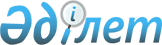 Об утверждении Правил организации государственных систем учета и контроля ядерных материалов и источников ионизирующего излучения
					
			Утративший силу
			
			
		
					Приказ Министра энергетики Республики Казахстан от 12 февраля 2015 года № 83. Зарегистрирован в Министерстве юстиции Республики Казахстан 17 марта 2015 года № 10471. Утратил силу приказом Министра энергетики Республики Казахстан от 9 февраля 2016 года № 44

      Сноска. Утратил силу приказом Министра энергетики РК от 09.02.2016 № 44 (вводится в действие по истечении десяти календарных дней после его первого официального опубликования).      В соответствии с пунктом 4 статьи 15 Закона Республики Казахстан от 14 апреля 1997 года «Об использовании атомной энергии», ПРИКАЗЫВАЮ:



      1. Утвердить прилагаемые Правила организации государственных систем учета и контроля ядерных материалов и источников ионизирующего излучения.



      2. Комитету атомного и энергетического контроля и надзора Министерства энергетики Республики Казахстан в установленном законодательством Республики Казахстан порядке обеспечить:

      1) государственную регистрацию настоящего приказа в Министерстве юстиции Республики Казахстан;

      2) направление на официальное опубликование копии настоящего приказа в течение десяти календарных дней после его государственной регистрации в Министерстве юстиции Республики Казахстан в периодических печатных изданиях и в информационно-правовой системе «Әділет»;

      3) размещение настоящего приказа на официальном интернет-ресурсе Министерства энергетики Республики Казахстан и на интранет-портале государственных органов;

      4) в течение десяти рабочих дней после государственной регистрации настоящего приказа в Министерстве юстиции Республики Казахстан представление в Департамент юридической службы Министерства энергетики Республики Казахстан сведений об исполнении мероприятий, предусмотренных подпунктами 2) и 3) настоящего пункта.



      3. Контроль за исполнением настоящего приказа возложить на курирующего вице-министра энергетики Республики Казахстан.



      4. Настоящий приказ вводится в действие по истечении десяти календарных дней после его первого официального опубликования.      Министр                                    В. Школьник

Утверждены         

приказом Министра энергетики

Республики Казахстан    

от 12 февраля 2015 года № 83 

Правила организации

государственных систем учета и контроля ядерных материалов и

источников ионизирующего излучения  

1. Общие положения

      1. Настоящие Правила организации государственных систем учета и контроля ядерных материалов и источников ионизирующего излучения в (далее – Правила) разработаны в соответствии с пунктом 4 статьи 15 Закона Республики Казахстан от 14 апреля 1997 года «Об использовании атомной энергии» и определяют порядок организации государственных систем учета и контроля ядерных материалов и источников ионизирующего излучения (далее – источники излучения).



      2. Настоящие Правила распространяются на юридические лица, осуществляющие деятельность по обращению с ядерными материалами и источниками излучений при их производстве, использовании, переработке, осуществлению научных исследований, транспортировке, размещении и перемещении по территории Республики Казахстан, а также через границу при экспорте и импорте.



      3. Государственные системы учета и контроля ядерных материалов и источников ионизирующего излучения обеспечивают определение наличного количества ядерных материалов и источников излучения, мест их нахождения, предотвращение потерь, несанкционированного использования и хищений, представление оперативной информации о наличии и перемещении ядерных материалов и источников ионизирующего излучения, а также сведений о списании и захоронении источников излучения, об экспорте и импорте источников излучения и ядерных материалов в Министерство энергетики Республики Казахстан (далее – уполномоченный орган), а в случаях, предусмотренных международными договорами, - международным организациям и другим государствам.



      4. Учет и контроль ядерных материалов и источников излучения ведется, начиная со стадии их начального производства и до их окончательного захоронения, вывода из эксплуатации, а также посредством восстановления контроля над ними в случае их утери.

      Контроль за наличием и движением ядерных материалов и источников излучения, а также порядком их учета осуществляется путем проведения периодической инвентаризации, сверки и анализа отчетных и учетных данных.



      5. Учету и контролю подлежат:

      1) ядерные материалы, содержащие изотопы урана-235, урана-233, плутония и тория;

      2) источники излучения, в том числе, входящие в состав приборов (изделий, установок), радиационные характеристики которых превышают уровни изъятия.

      Порядок учета и контроля источников излучения, содержащих изотопы урана, тория и плутония, в том числе входящих в состав радиоизотопных приборов, определяется как порядком учета источников излучения, так и порядком учета ядерных материалов;

      3) радионуклидные источники в датчиках пожарной сигнализации, радиофармацевтические препараты, наборы для иммунологического анализа, радиоизотопные генераторы медицинского назначения, соединения, меченные радионуклидами, радиоизотопные препараты и растворы на основе короткоживущих радионуклидов с периодом полураспада до 60 (шестидесяти) суток, включая йод-125, учитываются в организациях их использующих.

      Сведения об общем количестве и суммарной активности таких источников излучения предоставляются в уполномоченный орган по результатам ежегодной инвентаризации.



      6. В настоящих Правилах используются следующие понятия и определения:



      1) средства контроля доступа – технические средства (системы наблюдения и устройства индикации вмешательства), предназначенные для обнаружения несанкционированного изъятия, использования, перемещения ядерного материала, проникновения в зону доступа;



      2) учетные документы – документы, в зависимости от вида деятельности организации, содержащие данные о результатах измерений, наличии, количестве, составе, местонахождении и состоянии ядерного материала и (или) источника излучения, а также сведения об их уточнениях и исправлениях;



      3) отчетные документы – отчет об изменении инвентарного количества, список фактически наличного количества и материально-балансовый отчет;



      4) физическая инвентаризация – проверка фактического количества и состояния ядерного материала в зоне баланса материала;



      5) установка – реактор, критическая сборка, завод по конверсии, завод по изготовлению, перерабатывающая установка, завод для разделения изотопов, отдельное хранилище или любое место нахождения, где используется ядерный материал в количествах, превышающих один эффективный килограмм;



      6) информация о конструкции установки – информация по характеристике каждой установки (цели, номинальная мощность и географическое расположение, название и адрес, которые используются для обычных деловых целей), описание размещения установки (формы, местонахождение и потоки ядерного материала, компоновка оборудования, на котором используется, производится или обрабатывается ядерный материал), информация о применяемых процедурах по учету и контролю ядерных материалов;



      7) место нахождения вне установки – любой объект или любое место нахождения вне установки, где используется ядерный материал;



      8) зона баланса материалов (зона баланса) – зона в установке или вне ее, где определяется количество ядерного материала при каждом перемещении в зону баланса или из нее и где определяется фактически наличное количество ядерного материала;



      9) материально-балансовый отчет – отчет, содержащий начальное и конечное зарегистрированное количество ядерного материала, увеличение (уменьшение) количества ядерного материала за отчетный период, конечное фактически наличное количество и инвентаризационную разницу количества ядерного материала в зоне баланса материала;



      10) партия материала (партия) – часть ядерного материала, используемая в качестве единицы измерения для целей учета в ключевой точке измерения, состав и количество которой определяются единым комплексом спецификаций или измерений;



      11) ключевая точка измерений (точка измерений) – место, где ядерный материал находится в такой форме, что он может быть измерен для определения его потока или инвентарного количества;



      12) инвентарное количество – количество ядерного материала, находящееся на установке или в месте нахождения вне установок;



      13) отчет об изменении инвентарного количества – отчет, содержащий сведения обо всех изменениях в инвентарных количествах ядерного материала;



      14) список фактически наличного количества ядерного материала – перечень учетных единиц и (или) партий ядерного материала с указанием количества ядерного материала в каждой единице или партии, определенного в результате физической инвентаризации.



      7. Учет и контроль ядерных материалов и источников излучения осуществляется на двух уровнях: на уровне уполномоченного органа и на уровне эксплуатирующих организаций, использующих в своей деятельности ядерные материалы и (или) источники излучения (далее – организация).



      8. Уполномоченный орган:

      1) ведет базы данных ядерных материалов и Государственный реестр источников излучения;

      2) предоставляет государственным органам информацию о наличии и перемещении ядерных материалов и источников излучения в соответствии с их запросами;

      3) рассматривает представляемую организациями информацию о конструкции установки;

      4) устанавливает коды установок и зоны баланса материала, ключевые точки измерений;

      5) согласовывает планы и сроки проведения в организациях физической инвентаризации ядерных материалов;

      6) принимает решение о постановке или снятии с учета ядерных материалов.



      9. Организации:

      1) ведут учет ядерных материалов и источников излучения на основе результатов измерений количественных характеристик, либо на расчетной основе по согласованию с уполномоченным органом;

      2) ведут учетные документы (материально-балансовые и эксплуатационные);

      3) подводят баланс ядерных материалов и источников излучения посредством проведения физической инвентаризации;

      4) готовят и представляют в уполномоченный орган отчеты о наличии и движении ядерных материалов и источников излучения; предварительные уведомления и уведомления об экспорте (импорте) и перемещении по территории Республики Казахстан ядерных материалов, информацию о деятельности организаций; информацию о конструкциях установок;

      5) обеспечивают контроль доступа к ядерным материалам и источникам излучения. 

2. Порядок организации государственной

системы учета и контроля ядерных материалов

      10. В организациях по добыче урановой и (или) ториевой руды ведется учет данных об общем количестве добытой руды, средних концентрациях и количествах урана и (или) тория в ней, о количествах руды, переданной организациям Казахстана или за пределы Казахстана.



      11. В организациях, ведущих добычу урана методом подземного выщелачивания и в организациях, осуществляющих обогащение концентрата урана ведутся учетные:

      1) данные об общем количестве концентрата, средних концентрациях и количества урана в нем;

      2) данные об общем количестве урана, содержащегося в исходном материале, непосредственно добытом организацией или полученном от поставщика на территории Республики Казахстан или из-за рубежа;

      3) данные об общем количестве урана в окончательном продукте, произведенном или переданном организацией.

      Ежегодные данные о количествах добытого, переданного, переработанного, оставшегося в организации урана и (или) тория направляются уполномоченному органу до 20 января следующего за отчетным периодом года.



      12. В организациях, осуществляющих деятельность по обращению с ядерным материалом, достигшего состава и чистоты, необходимых для изготовления ядерного топлива или для обогащения урана по изотопу U-235, осуществляется учет и контроль ядерного материала в любой точке ядерного топливного цикла и находящегося в любой физической форме и с любым химическим составом плутония, тория, урана-233, урана, обогащенного по изотопу U-235, обедненного урана.



      13. Учет ядерного материала ведется по зонам баланса. В каждой зоне баланса устанавливаются ключевые точки измерений, где определяются инвентарные количества и потоки (инвентарные изменения) ядерных материалов.



      14. Ядерный материал ставится организацией на учет после его производства или поступления в зону баланса.



      15. Ядерный материал снимается организацией с учета в зоне баланса после его отправления в другую зону баланса или после получения подтверждения от уполномоченного органа о возможности снятия его с учета.



      16. Уполномоченный орган присваивает код установки каждому объекту использования атомной энергии, подпадающему под определение установки. Для всех мест вне установок уполномоченный орган создает общую зону баланса учета ядерных материалов, при этом каждое место вне установки представляет собой ключевую точку измерения.



      17. Учетные документы ведутся для каждой зоны баланса и содержат данные о каждом виде ядерных материалов, включая их количество и изменения количества. Учетные документы являются основой для отчетных документов.

      Ошибочно сделанные записи и последующие внесения новых записей сохраняются в учетных документах за новыми учетными номерами.

      Исправление отчетных данных производится путем представления новых отчетных документов.



      18. Организация осуществляет учет и контроль движения ядерного материала в зависимости от вида его перемещения – между зонами баланса или внутри зон баланса с учетом установленных ключевых точек измерения.

      При перемещении ядерного материала между зонами баланса организация оформляет приходно-расходные, сопроводительные документы с данными о контейнерах с ядерным материалом (типы и идентификаторы печатей (пломб), масса брутто контейнеров и другие необходимые данные). Сведения о характеристиках ядерного материала (паспортные данные) приводятся в документах, отправляемых специальной почтой или вместе с грузом.

      Организация производит внешний осмотр и проверку количества учетных единиц (контейнеров), проверку печатей (пломб), соответствие идентификаторов контейнеров, печатей (пломб) и мест размещения данным сопроводительных документов, проводит или проверяет проведение подтверждающих измерений массы брутто контейнеров с ядерным материалом и его параметров.

      Данные, полученные в результате измерений, фиксируются в учетных документах. При превышении расхождения данных отправителя и получателя значения ошибки измерений получатель составляет специальный отчет и направляет его в уполномоченный орган в течение двадцати четырех часов.

      Перемещения ядерного материала внутри зоны баланса производятся в соответствии с внутренними инструкциями, утвержденными администрацией организации.



      19. Все перемещения ядерного материала отражаются в учетных и отчетных документах. 



      20. Организация направляет в уполномоченный орган предварительные уведомления по формам согласно приложению 1 к настоящим Правилам не позднее тридцати календарных дней до даты предполагаемого экспорта (импорта), их перемещения по территории Республики Казахстан ядерных материалов. 

      Организация в течение пяти рабочих дней направляет в уполномоченный орган уведомления по формам согласно приложению 2 к настоящим Правилам об отгрузке или получении ядерных материалов по экспорту (импорту), о перемещении ядерных материалов по территории Республики Казахстан.



      21. Для обеспечения достоверности данных учета по всем ядерным материалам организация проводит их физическую инвентаризацию, во время которой измеряются и документально подтверждаются фактическое количество и состояние ядерных материалов, находящихся в зонах баланса, анализируются полученные результаты. 



      22. Организация проводит первичную (постановка ядерного материала на учет в новой зоне баланса), плановую (один раз в год), внеплановую (выявление факта несанкционированного использования, потеря ядерного материала, чрезвычайная ситуации, ликвидации (реорганизации зоны баланса) физическую инвентаризацию.



      23. Все количества (партии) ядерного материала инвентаризируются не более одного раза; все изменения инвентарного количества, относящиеся к периоду материального баланса, отражаются в документах; все количества ядерного материала включаются в учетные записи.



      24. По итогам плановых и внеплановых физических инвентаризаций подводится материальный баланс, оценивается разница между зарегистрированным в журналах учета и фактически наличным количеством ядерного материала, составляется список фактически наличного количества ядерного материала и материально-балансовый отчет.



      25. Организация направляет в уполномоченный орган отчеты о наличии, движении и балансе ядерных материалов (отчет об изменении инвентарного количества, один раз в месяц, в течение десяти календарных дней по окончании месяца, за который представляется отчет, список фактически наличного количества ядерного материала и материально-балансовый отчет, в течение десяти календарных дней после проведения физической инвентаризации) согласно приложению 3 к настоящим Правилам в электронном виде и в бумажной копии.



      26. Контроль доступа к ядерным материалам осуществляется применением технических устройств, предназначенных для обнаружения несанкционированного доступа к ядерным материалам и защищенных от возможности снятия без нарушения его целостности, повторного использования или изменения параметров, а также систем наблюдения, в соответствии с установленными организацией процедурами.

      В случае обнаружения признаков несанкционированного доступа к ядерному материалу или учетным данным организация проводит расследование обстоятельств нарушения и внеплановую физическую инвентаризацию. Организация составляет специальный отчет, который направляет в уполномоченный орган в течение двадцати четырех часов.



      27. Применение мер учета и контроля в отношении ядерного материала прекращается после установления факта его полного использования или разбавления таким образом, что он более не пригоден для какой-либо ядерной деятельности или стал практически нерегенерируемым. Решение о снятии ядерного материала с учета согласуется организацией с уполномоченным органом и оформляется документально. 

3. Порядок организации государственной системы

учета и контроля источников излучения

      28. Организация обеспечивает ведение учета источников излучения, исключающего возможность их утраты, бесконтрольного использования и хранения в течение всего периода работы с ними.



      29. Передача источников излучения из одной организации в другую производится на основании сопроводительных документов (актов приема-передачи, накладных, заказов-заявок), оформляемых в соответствии с гигиеническими нормативами, санитарными правилами, требованиями по перевозке источников излучения, бухгалтерского учета.



      30. В течение десяти рабочих дней организация (получившая и передавшая источники излучения), направляет в уполномоченный орган сведения по формам Ф2-ИИИ и/или Ф6-УГИ и/или Ф9-НГ согласно приложению 4 к настоящим Правилам, содержащие данные о движении источников излучения.



      31. Не позднее трех суток со дня получения источников излучения сопроводительные документы передаются в бухгалтерию организации для оприходования.

      Копии сопроводительных документов, за исключением документов бухгалтерской отчетности, передаются ответственному за учет источников излучения.



      32. Организация обеспечивает сохранность сопроводительных документов на источники излучения в течение всего времени их жизненного цикла. В случае утраты сопроводительных документов предпринимаются меры по их восстановлению.



      33. Все полученные источники излучения регистрируются в приходно-расходных журналах.



      34. Ежегодно, в период с 1 по 30 декабря, в организациях проводится инвентаризация источников излучения.

      Инвентаризации источников излучения проводится для контроля их наличия и установления соответствия учетных записей в приходно-расходных журналах и бухгалтерской документации фактическому наличию учетных единиц источников излучения.



      35. Инвентаризацию источников излучения проводит комиссия, назначенная приказом администрации организации. В состав инвентаризационной комиссии включаются лица, ответственные за учет, хранение источников излучения, представители администрации и бухгалтерии.



      36. По итогам инвентаризации источников излучения комиссия оформляет акт инвентаризации по форме, установленной в организации.

      До 31 января, следующего за отчетным годом, копия акта инвентаризации источников излучения направляется в уполномоченный орган.

      К акту прилагаются:

      сведения по формам Ф1-ИИИ и/или Ф5-УГИ и/или Ф8-НГ согласно приложению 4 к настоящим Правилам, содержащие перечни источников излучения, состоящих на учете в организации на момент проведения инвентаризации;

      сведения по формам Ф2-ИИИ и/или Ф6-УГИ и/или Ф9-НГ согласно приложению 4 к настоящим Правилам, содержащие сводные данные о движении источников излучения за отчетный период.



      37. В случае выявления несоответствия учетных данных фактическому количеству источников излучения или их использования для целей, не соответствующих разрешенной деятельности организации, ее администрацией проводится служебное расследование. 

      В течение десяти рабочих дней после оформления материалы служебного расследования направляются в уполномоченный орган.



      38. Внеочередная инвентаризация проводится в случаях изменения организационно-правовой формы организации, ее ликвидации или реорганизации, полного прекращения работ с источниками излучения, при передаче имущества организации в аренду, выкупе, продаже, установления факта хищения, несанкционированного воздействия на пункты (места) нахождения или хранения источников излучения, после ликвидации последствий чрезвычайных ситуаций.



      39. В течение десяти рабочих дней после передачи источников излучения во временное использование (аренду) организации (владелец источника и арендатор) направляет в уполномоченный орган сведения по формам Ф2-ИИИ и/или Ф6-УГИ и/или Ф9-НГ согласно приложению 4 к настоящим Правилам, содержащие сведения о движении источников излучения.

      После завершения работ по временному использованию источников излучения обе организации в течение десяти рабочих дней направляют в уполномоченный орган сведения по формам Ф2-ИИИ и/или Ф6-УГИ и/или Ф9-НГ согласно приложению 4 к настоящим Правилам, содержащие данные о движении источников излучения.



      40. В случае прекращения работы с источниками излучения организация информирует об этом уполномоченный орган. В приходно-расходные журналы вносятся соответствующие записи.



      41. В случае ликвидации организации, все источники излучения, стоящие на учете, передаются другой организации или радионуклидные источники передаются на захоронение, а установки, генерирующие ионизирующее излучение, демонтируются и списываются по акту до начала ликвидационного процесса. В уполномоченный орган направляются сведения по формам Ф2-ИИИ и/или Ф6-УГИ и/или Ф9-НГ согласно приложению 4 к настоящим Правилам, содержащие сведения о движении источников излучения. 



      42. Организация, осуществляющая долговременное хранение источников излучения, в течение десяти рабочих дней представляет в уполномоченный орган сведения по форме Ф4-ИИИ согласно приложению 4 к настоящим Правилам, содержащие данные о получении радионуклидных источников. 

      До 31 января следующего за отчетным годом организация направляет в уполномоченный орган сведения по форме Ф4-ИИИ согласно приложению 4 к настоящим Правилам, содержащую данные о радионуклидных источниках, полученных на долговременное хранение за отчетный период. 

      С целью проверки достоверности учетных характеристик, организация проводит идентификацию закрытых радионуклидных источников, имеющих активность превышающую уровень изъятия для данного радионуклида в десять раз.

      Идентификация проводится с применением специальных средств защиты от ионизирующего излучения и в соответствии с техническим регламентом и инструкцией по обеспечению радиационной безопасности, разработанных организацией.

      В случае выявления несоответствия результатов идентификации учетных характеристик закрытых радионуклидных источников сопроводительным документам, составляется акт идентификации, разработанный организацией, который направляется в уполномоченный орган и организацию, ранее использовавшую эти источники или в организацию-поставщик. Организация-поставщик передает акт идентификации в организацию, от которой получены источники. Организация проводит служебное расследование, результаты которого направляются в уполномоченный орган в течении десяти рабочих дней после его оформления.



      43. Организация-поставщик источников ионизирующего излучения в течение десяти рабочих дней представляет в уполномоченный орган сведения по формам Ф3-ИИИ и/или Ф7-УГИ и/или Ф10-НГ согласно приложению 4 к настоящим Правилам, содержащие сведения о каждой поставке (перевозке) источников излучения. 

      До 31 января следующего за отчетным года организация-поставщик направляет в уполномоченный орган сведения по формам Ф3-ИИИ и/или Ф7-УГИ и/или Ф10-НГ согласно приложению 4 к настоящим Правилам, содержащие сведения о поставках (перевозках) источников излучения за отчетный период. 



      44. Организация-изготовитель учитывает все изготовленные источники излучения, включая устройства (источники), генерирующие ионизирующее излучение. В приходно-расходные журналы вносится соответствующая запись сразу после изготовления источников излучения.

      В течение десяти рабочих дней после реализации источников излучения организация-изготовитель направляет в уполномоченный орган сведения по формам Ф2-ИИИ и/или Ф6-УГИ и/или Ф9-НГ согласно приложению 4 к настоящим Правилам, содержащие сведения о движении источников излучения.

      До 31 января следующего за отчетным года организация-изготовитель направляет в уполномоченный орган:

      сведения по формам Ф2-ИИИ и/или Ф6-УГИ и/или Ф9-НГ согласно приложению 4 к настоящим Правилам, содержащие сведения о поставках (реализации) источников излучения за отчетный период;

      сведения по формам Ф1-ИИИ и/или Ф5-УГИ и/или Ф8 согласно приложению 4 к настоящим Правилам, содержащие сведения об изготовленных, но не реализованных источников излучения.



      45. После получения источников излучения по лицензии на импорт или отправке источников по лицензии на экспорт организация направляет в уполномоченный орган копии лицензии и грузовых таможенных деклараций в течение десяти рабочих дней.



      46. При заполнении форм, представленных в приложении 4 к настоящим Правилам, используются коды операций, приведенные в приложении 5 к настоящим Правилам.



      47. В случае утери источников излучения организации в течение двадцати четырех часов информируют об этом уполномоченный орган.



      48. Уполномоченный орган осуществляет анализ и сверку полученной информации о наличии и движении источников излучения, и вносит их в государственный Реестр.



      49. Направляемые в уполномоченный орган данные о наличии, движении, поставках, изготовлении, экспорте и импорте, хранении и захоронении, источников излучения на бумажном носителе сопровождаются их копиями на электронном носителе. 

Приложение 1         

к Правилам организации     

государственных систем учета и  

контроля ядерных материалов и  

источников ионизирующего излучения                                                        Форма 1  Предварительное уведомление (об экспорте ядерных материалов)1. Название предприятия и его реквизиты: ____________________________

2. Количество: _______________________________________ гр. суммарного

веса элемента ________________________________________ гр. делящегося

изотопа(ов), если имеются

3. Химический состав:________________________________________________

Физическая форма:____________________________________________________

Обогащение и изотопный состав:_______________________________________

4. Приблизительное количество инвентарных единиц:____________________

5. Описание контейнеров (тип):_______________________________________

6. Страна и, если известно, место назначения:________________________

7. Средства транспортировки:_________________________________________

8. Дата готовности к отправке:_______________________________________

Код зоны баланса материала: _________________________________________

9. Возможная дата отправки:__________________________________________

и ожидаемая дата прибытия в пункт назначения:________________________

10. Пункт, где страна-получатель берет на себя ответственность:______

11. Предполагаемая дата, когда страна-получатель берет на себя

ответственность за ядерный материал:_________________________________

12. Цель вывоза:_____________________________________________________

предполагаемая дата возврата ядерного материала:_____________________М. П. (подпись ответственного лица) _________________________________Дата заполнения: «   » ____________ 20___г.                                                         Форма 2  Предварительное уведомление (об импорте ядерных материалов)1. Название предприятия и его реквизиты:_____________________________

2. Количество: _______________________________________ гр. суммарного

веса элемента ________________________________________ гр. делящегося

изотопа(ов), если имеются 

3. Химический состав:________________________________________________

Физическая форма:____________________________________________________

Обогащение и изотопный состав:_______________________________________

4. Количество инвентарных единиц:____________________________________

5. Описание контейнеров (тип):_______________________________________

6. Страна и предприятие-отправитель:_________________________________

7. Средства транспортировки:_________________________________________

8. Предполагаемая дата, когда страна-получатель берет на себя

ответственность за ядерный материал:_________________________________

9. Пункт, где страна-получатель берет на себя ответственность за

ядерный материал:____________________________________________________

10. Предполагаемая дата прибытия в пункт назначения:_________________

11. Код зоны баланса материала, в которую ввозится получаемый ядерный

материал:____________________________________________________________

12. Предполагаемая дата и точка, когда и где ядерный материал может

быть распакован и идентифицирован:___________________________________

13. Цель ввоза:______________________________________________________М. П. (подпись ответственного лица)__________________________________Дата заполнения: «   » ______________ 20___г.                                                        Форма 3

      Предварительное уведомление (о перемещении ядерных

     материалов по территории Республики Казахстан - вывоз

                   из зоны баланса материала)1. Название предприятия и его реквизиты:_____________________________

2. Количество: _______________________________________ гр. суммарного

веса элемента ________________________________________ гр. делящегося

изотопа(ов), если имеются

3. Химический состав:________________________________________________

Физическая форма:____________________________________________________

Обогащение и изотопный состав:_______________________________________

4. Приблизительное количество инвентарных единиц:____________________

5. Описание контейнеров (тип):_______________________________________

6. Предприятие-получатель;

7. Средства транспортировки: ________________________________________

8. Дата готовности к отправке:_______________________________________

Код зоны баланса материала: _________________________________________

9. Возможная дата отправки:__________________________________________

и ожидаемая дата прибытия в пункт назначения:________________________

10. Пункт, где получатель берет на себя ответственность:_____________

11. Предполагаемая дата, когда получатель берет на себя

ответственность за ядерный материал:_________________________________

12. Цель вывоза:_____________________________________________________

предполагаемая дата возврата ядерного материала:_____________________М. П. (подпись ответственного лица)__________________________________Дата заполнения: «   » ______________ 20___г.                                                         Форма 4

      Предварительное уведомление (о перемещении ядерных

   материалов по территории Республики Казахстан - получение

                  в зону баланса материала)1. Название предприятия и его реквизиты:_____________________________

2. Количество: _______________________________________ гр. суммарного

веса элемента ________________________________________ гр. делящегося

изотопа(ов), если имеются

3. Химический состав:________________________________________________

Физическая форма:____________________________________________________

Обогащение и изотопный состав:_______________________________________

4. Количество инвентарных единиц:____________________________________

5. Описание контейнеров (тип):_______________________________________

Предприятие-отправитель: 7. Средства транспортировки:

__________________________________________

8. Предполагаемая дата, когда получатель берет на себя

ответственность за ядерный материал:_________________________________

9. Пункт, где получатель берет на себя ответственность за ядерный

материал: ___________________________________________________________

10. Предполагаемая дата прибытия в пункт назначения:_________________

11. Код зоны баланса материала, в которую ввозится получаемый ядерный материал:____________________________________________________________

12. Предполагаемая дата и точка, когда и где ядерный материал может

быть распакован и идентифицирован:___________________________________

13. Цель ввоза:______________________________________________________М. П. (подпись ответственного лица)_________________________________ Дата заполнения: «   » _______________ 20___г.

Приложение 2          

к Правилам организации     

государственных систем учета и  

контроля ядерных материалов и  

источников ионизирующего излучения                                                        Форма 1

           Уведомление (об экспорте ядерных материалов)1. Название предприятия и его реквизиты:_____________________________

2. Номер договора __________________ дата договора___________________

3. Номер лицензии на экспорт или

разрешения на переработку вне таможенной территории РК_______________

4. Дата выдачи лицензии или разрешения_______________________________

5. Объем по лицензии или разрешению__________________________________

6. Номер ГТД или накладной _______ дата ГТД или накладной____________

7. Изготовитель______________________________________________________

8. Переработчик______________________________________________________

9. Отправитель_______________________________________________________

10. Наименование продукции___________________________________________

11. Номер партии/поставки____________________________________________

12. Вес материала в партии в кгU/Th__________________________________

13. Количество: ___________________________ гр. суммарного веса

элемента ________________________________ гр. делящегося изотопа(ов),

если имеются 

14. Химический состав:_______________________________________________

Физическая форма:____________________________________________________

Обогащение и изотопный состав: ______________________________________

15. Количество инвентарных единиц: __________________________________

16. Описание контейнеров (тип):______________________________________

17. Покупатель, страна покупателя:___________________________________

18. Получатель, страна получателя, место назначения__________________

19. Средства транспортировки:________________________________________

20. Дата отправки:___________________________________________________

21. Код зоны баланса материала: _____________________________________

22. Пункт, где страна-получатель взяла на себя ответственность:______

23. Дата, когда страна-получатель взяла на себя ответственность за

ядерный материал: ___________________________________________________

24. Цель вывоза:_____________________________________________________

предполагаемая дата возврата ядерного материала:_____________________М. П. (подпись ответственного лица)__________________________________Дата заполнения: «   » _________________ 20___г.                                                         Форма 2

           Уведомление (об импорте ядерных материалов)1. Название предприятия и его реквизиты:_____________________________

2. Номер договора ___________________ дата договора__________________

3. Номер лицензии на импорт или

разрешения на переработку на таможенной территории РК________________

4. Дата выдачи лицензии или разрешения_______________________________

5. Объем по лицензии или разрешению__________________________________

6. Номер ГТД или накладной _______ дата ГТД или накладной____________

7. Наименование продукции____________________________________________

8. Номер партии/поставки_____________________________________________

9. Вес материала в партии в кгU/Th__________________________________

10. Количество: ____________________________ гр. суммарного веса

элемента ______________________________ гр. делящегося изотопа(ов),

если имеются 

11. Химический состав:_______________________________________________

Физическая форма:____________________________________________________

Обогащение и изотопный состав:_______________________________________

12. Количество инвентарных единиц:___________________________________

13. Описание контейнеров (тип):______________________________________

14. Страна, предприятие-отправитель:_________________________________

15. Покупатель в Казахстане__________________________________________

16. Средства транспортировки:________________________________________

17. Дата, когда получатель взял на себя ответственность за ядерный

материал:____________________________________________________________

18. Пункт, где получатель взял на себя ответственность за ядерный

материал:____________________________________________________________

19. Дата прибытия в пункт назначения:________________________________

20. Код зоны баланса материала, в которую ввезен получаемый ядерный

материал:____________________________________________________________

21. Дата и точка, когда и где ядерный материал распакован и

идентифицирован:_____________________________________________________

23. Цель ввоза:______________________________________________________М. П. (подпись ответственного лица)__________________________________Дата заполнения: « » _______________ 20___г.                                                        Форма 3

  Уведомление (о перемещении ядерных материалов по территории

    Республики Казахстан - вывоз из зоны баланса материала)1. Название предприятия и его реквизиты:_____________________________

2. Количество: _______________________________________ гр. суммарного

веса элемента ________________________________________ гр. делящегося

изотопа(ов), если имеются

3. Химический состав:________________________________________________

Физическая форма:____________________________________________________

Обогащение и изотопный состав:_______________________________________

4. Количество инвентарных единиц: ___________________________________

5. Описание контейнеров (тип):_______________________________________

6. Предприятие-отправитель:__________________________________________

7. Средства транспортировки:_________________________________________

8. Дата готовности к отправке:_______________________________________

Код зоны баланса материала: _________________________________________

9. Дата отправки: ___________________________________________________

и дата прибытия в пункт назначения: _________________________________

10. Пункт, где получатель взял на себя ответственность: _____________

11. Дата, когда получатель взял на себя ответственность за ядерный

материал: ___________________________________________________________

12. Цель вывоза:_____________________________________________________

предполагаемая дата возврата ядерного материала:_____________________М. П. (подпись ответственного лица)__________________________________Дата заполнения: «   » ________________ 20___г.                                                         Форма 4

  Уведомление (о перемещении ядерных материалов по территории

   Республики Казахстан - получение в зону баланса материала)1. Название предприятия и его реквизиты:_____________________________

2. Количество: _______________________________________ гр. суммарного

веса элемента ________________________________________ гр. делящегося

изотопа(ов), если имеются

3. Химический состав:________________________________________________

Физическая форма:____________________________________________________

Обогащение и изотопный состав: ______________________________________

4. Количество инвентарных единиц: ___________________________________

5. Описание контейнеров (тип): ______________________________________

6. Предприятие-отправитель: _________________________________________

7. Средства транспортировки: ________________________________________

8. Дата, когда получатель взял на себя ответственность за ядерный

материал: ___________________________________________________________

9. Пункт, где получатель взял на себя ответственность за ядерный материал: ___________________________________________________________

10. Дата прибытия в пункт назначения: _______________________________

11. Код зоны баланса материала, в которую ввезен получаемый ядерный

материал:____________________________________________________________

12. Дата и точка, когда и где ядерный материал распакован и

идентифицирован: ____________________________________________________

13. Цель ввоза:______________________________________________________М. П. (подпись ответственного лица) ________________________________ Дата заполнения: «   »_________________ 20___г.

Приложение 3             

к Правилам организации     

государственных систем учета и  

контроля ядерных материалов и  

источников ионизирующего излучения

Отчеты о наличии, движении и балансе ядерных материалов

      1. Отчеты, представляются в уполномоченный орган в меточном формате и содержат следующую информацию:

      1) отчет об изменении инвентарного количества (далее – ОИИК) используется для отчетности об изменениях в инвентарных количествах ядерного материала (далее – ЯМ), таких как: увеличения (импорт, внутригосударственные получения, производство ЯМ, передача из сохраняемых отходов, случайные прибавления); уменьшения (экспорт, внутригосударственные отправления, потери ЯМ, измеренные безвозвратные потери, передача в сохраняемые отходы, неядерное использование, случайные потери); уточнения (расхождения в данных отправителя и получателя), перегруппировка партий (изменения в структуре или идентификации партий);

      2) список фактически наличного количества ЯМ (далее – СФНК) представляет собой перечень партий ЯМ в данной зоне баланса материала (далее – ЗБМ) на день проведения физической инвентаризации. Для каждой партии дается ее идентификация и соответствующие учетные данные;

      3) материально-балансовый отчет (далее – МБО) показывает баланс ЯМ, основанный на проверке фактически наличного количества ЯМ, находящегося в ЗБМ. Отрезок времени, отраженный в МБО, охватывает один период баланса ЯМ, который представляет собой отрезок времени между проведением двух последовательных инвентаризаций. Начальной датой МБО является дата предыдущей физической инвентаризации.

      Составление материально-балансового баланса:      ИР = НК + Ув – Ум – РОП – КК,      где ИР (инвентаризационная разница) – разница между зарегистрированным количеством материала и фактически наличным количеством ядерного материала;

      НК – начальное зарегистрированное количество ядерного материала;

      Ув – сумма увеличений инвентарного количества ядерного материала (получение, производство);

      Ум – сумма уменьшений инвентарного количества ядерного материала (отправки, выгорание);

      РОП – разница в данных отправителя и получателя;

      КК – конечное фактически наличное количество ядерного материала.



      2. В приведенной ниже таблице перечисляются все пункты, которые указываются в отчетных документах (СФНК, ОИИК и МБО). Каждый элемент данных кратко описан с указанием отчета, в котором данный элемент содержится.Таблица 1. Элементы данных, указываемые в отчетных документах

      3. Элемент данных идентифицируется уникальным трехзначным цифровым кодом, называемым меткой. Значения, которые может принимать элемент данных, отделяются от метки разделителем. Метка может идентифицировать одиночный или сложный элемент данных. Во втором случае компоненты также отделяются друг от друга разделителями. 



      4. В записях данных отчетов используются следующие разделители: 

      1) : - отделяет номер метки и содержимое элемента данных; 

      2) / - разделяет части данных внутри сложного элемента данных; 

      3) ; - разделяет части данных внутри сложного элемента данных; 

      4) # - показывает конец элемента данных. 



      5. Описанные выше разделители входят в состав элементов данных и обязательно включаются в соответствующие данные. 



      6. Все элементы данных имеют переменную длину. Ниже в таблице 2 приводятся метки, форматы и описания элементов данных, включаемых в отчеты.      Таблица 2. Метки, форматы и описания элементов данных,

                  включаемых в отчеты

      7. В таблице 3 приводятся коды, используемые в отчетах при описании изменений инвентарных количеств материала.   Таблица 3. Коды изменений инвентарных количеств материала

      8. В таблице 4 приводятся коды, используемые в отчетах при описании материала.            Таблица 4. Коды описания материала

      9. Каждый отдельный отчет по учету ЯМ содержит ряд меток с соответствующими элементами данных.



      10. Набор элементов данных, логически связанных между собой, составляет одну запись (строку), набор которых (относящихся к одной и той же ЗБМ) считается отчетом.



      11. Все элементы данных представляются на магнитном носителе (дискете). Кроме специально оговоренных случаев, каждый тип записи включает все определенные для нее элементы данных. 



      12. Каждый отчет СФНК ЯМ может состоять из записей двух типов:

      1) первый тип записи в СФНК используется для представления данных по партиям ЯМ;

      2) второй тип записи в СФНК используется для Дополнительных замечаний, которые дают дополнительную текстовую информацию, не включаемую ни в один из элементов записей первого типа. 



      13. Каждый СФНК содержит, по крайней мере, одну запись первого типа. Первый тип записей в СФНК включает следующие элементы данных (001, 002, 003, 006, 010, 015, 207, 307, 309):

      1) 390 - не обязательно; в случае, если к данной записи или к СФНК в целом имеются дополнительные замечания, прилагаемые к данному СФНК;

      2) 407, 430; 

      3) 435 - не обязательно; используется, если код описания материала оператора отличается от кода уполномоченного органа в области использования атомной энергии, приведенного в метке 430;

      4) 436 - не обязательно;

      5) 445 - обязательно, если в наименовании партии использованы нелатинские буквы;

      6) 446, 469, 470 и все необходимые данные под метками 600-800, которые описывают содержание партии и вес ЯМ; 

      7) если использованы метки 600 или 630, то обязательно представляется информация под меткой 670.



      14. Каждая запись второго типа в СФНК включает элементы данных со следующими метками: 001, 002, 003, 099, 207, 307, 391 (метка 099 необязательна).



      15. Если произведена запись второго типа (Дополнительные замечания), то данные, записанные под метками 001, 207 и 307 такие же, как и приведенные в записи первого типа, к которой относятся данные дополнительные замечания, за исключением того, что в метке 001 код OI заменяется на код NC.



      16. Каждый отчет по изменениям инвентарного количества ЯМ может содержать записи двух типов:

      1) запись первого типа в ОИИК используется для представления изменений инвентарного количества ЯМ;

      2) запись второго типа в ОИИК используется для Дополнительных замечаний и дает дополнительную текстовую информацию, не включаемую ни в один из элементов данных записей первого типа.



      17. Каждый ОИИК содержит, по крайней мере, одну запись первого типа.



      18. Запись первого типа в ОИИК включает следующие элементы данных (001, 002, 003, 006, 010, 015, 207, 307, 309):

      1) 370, 372 - обязательны для импорта, экспорта и передачи материала между ЗБМ внутри Казахстана;

      2) 390 - указывается обязательно для случая, если к данному ОИИК прилагаются Дополнительные замечания к данной записи или к ОИИК в целом;

      3) 407, 411, 412, 430;

      4) 435 – дополнительная, если код описания материала оператора отличается от согласованного с уполномоченным органом в области использования атомной энергии кода, приведенного в метке 430;

      5) 436 - не обязательно;

      6) 445 - обязательно, если наименование партии содержит нелатинские буквы;

      7) 446 - наименование партии;

      8) 447 - наименование партии отправителя или ключевое слово UNKNOWN для записи о получении материала;

      9) 469, 470 и соответствующие данные под метками 600-800, которые описывают содержание партии и вес ЯМ;

      10) если использованы метки 600 или 630, то представляется информация под меткой 670.



      19. Каждая запись второго типа в ОИИК включает элементы данных с метками: 001, 002, 003, 099, 207, 307, 391 (метка 099 не обязательна).



      20. Если произведена запись второго типа (Дополнительные замечания), то данные под метками 001, 207 и 307 такие же, как и представленные в записи первого типа, к которой относятся Дополнительные замечания, за исключением того, что в метке 001 код OI заменяется кодом NC.



      21. Каждый материально-балансовый отчет может содержать записи двух типов:

      1) запись первого типа в МБО используется для представления данных по балансу материала,

      2) запись второго типа в МБО используется для Дополнительных замечаний, содержащих дополнительную текстовую информацию, не представленную ни в одном из элементов данных записей первого типа.

      3) Каждый МБО имеет, по крайней мере, одну запись первого типа.



      22. Запись первого типа в МБО включает следующие элементы данных (001, 002, 003, 006, 010, 015, 207, 307, 309):

      1) 390 - указывается обязательно, если к МБО прилагаются Дополнительные замечания к записи или к МБО в целом;

      2) 411 и соответствующие данные с метками от 600 до 800, которые описывают составы и веса ЯМ, для которых представляется отчет о балансе. Если используются метки 600 или 630, то обязательно представляется информация под меткой 670.



      23. Записи второго типа в МБО включают элементы данных со следующими метками: 001, 002, 003, 099, 207, 307, 391 (данные 099 не обязательны).



      24. Ecли произведена запись второго типа (Дополнительные замечания), данные, записанные под метками 001, 207 и 307 такие же, как и представленные в записях первого типа этого же отчета, за исключением того, в метке 001 код OI замещается кодом NC.



      25. В дополнение к форматированным отчетам можно присылать в уполномоченный орган в области использования атомной энергии свободно сформулированную текстовую информацию в электронном формате. Она представляется в виде отдельного ряда записей, называемых текстовыми отчетами (далее - ТО), которые можно считать отдельно представляемыми дополнительными замечаниями.



      26. Каждый такой ТО имеет отдельный уникальный порядковый номер и состоит, по крайней мере, из одной записи. Длина одного ТО не превышает 2040 символов. Если сообщение длиннее этого предела, то оно делится на соответствующее число отдельных ТО.



      27. Каждый ТО включает элементы данных с метками 001, 002, 003 и 391 (с использованием в метке 001 кода NC).



      28. Если текст ТО относится только к определенному предприятию и/или ЗБМ, то для их определения можно использовать метки 207 и/или 307. Если требуется сослаться на определенный отчет, то можно использовать также и метку 099; при этом метка 099 заполняется следующим образом:

099:R/***...***# или 099:Е/***...***/**'*...***# 



      29. Если использована буква R, то за ней следует косая черта и номер отчета, к которому относятся замечания. Если использована буква Е, то за ней следует косая черта, номер отчета, еще одна косая черта и номер записи в отчете, к которой относятся замечания. 

Приложение 4             

к Правилам организации государственных  

систем учета и контроля ядерных материалов

и источников ионизирующего излучения   

в Республике Казахстан         * - в случае если в качестве защиты контейнера (блока) ИИИ или радиоизотопного прибора используется обедненный уран, после в графе 13 указать его вес в Кг (например, - 10 кгU)________Ответственный за учет ИИИ МП ________Руководитель организации* - в случае если в качестве защиты контейнера (блока) ИИИ или радиоизотопного прибора используется обедненный уран, после в графе 13 указать его вес в Кг (например, - 10 кгU)________Ответственный за учет ИИИ МП ________Руководитель организации* - в случае если в качестве защиты контейнера (блока) ИИИ или радиоизотопного прибора используется обедненный уран, после в графе 13 указать его вес в Кг (например, - 10 кгU)________Ответственный за учет ИИИ МП ________Руководитель организации* - в случае если в качестве защиты контейнера (блока) ИИИ или радиоизотопного прибора используется обедненный уран, после в графе 13 указать его вес в Кг (например, - 10 кгU)________Ответственный за учет ИИИ МП ________Руководитель организации________Ответственный за учет ИИИ МП ________Руководитель организации________Ответственный за учет ИИИ МП ________Руководитель организации________Ответственный за учет ИИИ МП ________Руководитель организации________Ответственный за учет ИИИ МП ________Руководитель организации________Ответственный за учет ИИИ МП ________Руководитель организации________Ответственный за учет ИИИ МП ________Руководитель организации

Приложение 5              

к Правилам организации государственных  

систем учета и контроля ядерных материалов

и источников ионизирующего излучения  

в Республике Казахстан        

Коды операций, использующихся при заполнении форм

наличия и движения источников излучения
					© 2012. РГП на ПХВ «Институт законодательства и правовой информации Республики Казахстан» Министерства юстиции Республики Казахстан
				Элемент данных Отчет Номер отчета: уникальный номер данного отчета, используемый во всех ссылках на него ОИИК, МБО, СФНК Номер записи /общее количество записей: идентифицирует данную запись и определяет общее число записей в данном отдельном отчете ОИИК, МБО, СФНК Дата отчета: дата подготовки отчета ОИИК, МБО, СФНК Имя заполнившего лица: фамилия, имя, отчество официального лица, ответственного за подготовку отчет ОИИК, МБО, СФНК Тип отчета: определяет тип данного отчета ОИИК, МБО, СФНК Отчетный период: период времени, охватываемый отчетом. В СФНК - дата проведения физической инвентаризации материала ОИИК, МБО, СФНК Номер дополнительных замечаний: в дополнительных замечаниях дает ссылку на отчет в целом или на его отдельную запись ОИИК, МБО, СФНК Код установки: идентифицирует подотчетное предприятие ОИИК, МБО, СФНК Код ЗБМ: идентифицирует подотчетную зону баланса материала ОИИК, МБО, СФНК Статус записи и код ссылки: показывает, является ли запись новой, недействительной, коррекцией, дополнением или уничтожением. В корректирующих записях также определяется корректируемая запись при помощи номера отчета и номера записи ОИИК, МБО, СФНК Отправитель полученного ЯМ: идентифицирует страну и ЗБМ, откуда прибыл материал ОИИК Получатель отправляемого ЯМ: идентифицирует страну и ЗБМ, в которую был отправлен материал ОИИК Индикатор дополнительных замечаний: обращает внимание на наличие дополнительных замечаний ОИИК, МБО, СФНК Текст дополнительных замечаний: пояснения, дополнения и другая неформатированная информация ОИИК, МБО, СФНК Код ключевой точки измерений: обозначает код ключевой точки измерения потока или инвентарного количества для данной партииОИИК, СФНК Тип изменения инвентарного количества, тип учетной записи: определяет тип изменений количества материала, отражаемых в отчете, или код учетной записи ОИИК, МБО Дата изменения инвентарного количества: дата, когда была произведена запись об изменении инвентарного количества ЯМОИИК Код описания материала: код, определенный уполномоченным органом в области использования атомной энергии и описывающий физическую и химическую форму партии материала, его контейнер и его качество ОИИК, СФНК Код описания материала оператора: код, используемый оператором для идентификации ЯМОИИК, СФНК Описание материала оператора (текст): неформатированное описание партии свободным текстом ОИИК, СФНК Идентификация нелатинского алфавита: код, показывающий, что в отчете был использован нелатинский алфавит, и определяющий этот алфавит ОИИК, МБО, СФНК Наименование партии: уникальный идентификатор партии материала, используемой в качестве учетной единицы ОИИК, СФНК Наименование партии отправителя: идентифицирует наименование партии отправителя при составлении ОИИК для получения материала ОИИК Идентификационный код измерения: определяет, где и когда были проведены последние измерения партии ОИИК, СФНК Количество учетных единиц партии: количество предметов или учетных единиц, составляющих партию ОИИК, СФНК Весовые данные: количество ЯМ, отражаемого в данной записи, выраженное в весе химических элементов и делящихся изотопов. При необходимости приводится изотопный состав ОИИК, МБО, СФНК МеткаЭлемент данных, формат и описание Элемент данных, формат и описание Элемент данных, формат и описание Элемент данных, формат и описание 001 Номер отчета                   элемент данных 

001:**/**;***...***#           формат записи 

Описание: Алфавитно-цифровой элемент данных, единственным образом определяющий номер отчета при его заполнении, обработке, сортировке и ссылках на него. Формат данных слева направо: 

          код "OI" для учетных записей или код "NC" для дополнительных замечаний;

          косая черта;

          код страны;

          точка с запятой;

          последние четыре цифры текущего года и сразу за ними номер отчета, определенный отчитывающимся предприятием, который состоит из цифр. Он уникален для данной ЗБМ.

Все отчеты - ОИИК, СФНК и МБО - нумеруются последовательно для данной ЗБМ, независимо от их типа. В частности, номер ОИИК не меньше номера МБО, относящегося к предыдущему периоду, также как и ОИИК не может стоять после МБО для периода времени, к которому относится этот ОИИК. Исключения составляют только коррекции записей предыдущих отчетов. Так же, номера СФНК будут либо непосредственно перед номером МБО, к которому они относятся, либо непосредственно за ним. Номер отчета                   элемент данных 

001:**/**;***...***#           формат записи 

Описание: Алфавитно-цифровой элемент данных, единственным образом определяющий номер отчета при его заполнении, обработке, сортировке и ссылках на него. Формат данных слева направо: 

          код "OI" для учетных записей или код "NC" для дополнительных замечаний;

          косая черта;

          код страны;

          точка с запятой;

          последние четыре цифры текущего года и сразу за ними номер отчета, определенный отчитывающимся предприятием, который состоит из цифр. Он уникален для данной ЗБМ.

Все отчеты - ОИИК, СФНК и МБО - нумеруются последовательно для данной ЗБМ, независимо от их типа. В частности, номер ОИИК не меньше номера МБО, относящегося к предыдущему периоду, также как и ОИИК не может стоять после МБО для периода времени, к которому относится этот ОИИК. Исключения составляют только коррекции записей предыдущих отчетов. Так же, номера СФНК будут либо непосредственно перед номером МБО, к которому они относятся, либо непосредственно за ним. Номер отчета                   элемент данных 

001:**/**;***...***#           формат записи 

Описание: Алфавитно-цифровой элемент данных, единственным образом определяющий номер отчета при его заполнении, обработке, сортировке и ссылках на него. Формат данных слева направо: 

          код "OI" для учетных записей или код "NC" для дополнительных замечаний;

          косая черта;

          код страны;

          точка с запятой;

          последние четыре цифры текущего года и сразу за ними номер отчета, определенный отчитывающимся предприятием, который состоит из цифр. Он уникален для данной ЗБМ.

Все отчеты - ОИИК, СФНК и МБО - нумеруются последовательно для данной ЗБМ, независимо от их типа. В частности, номер ОИИК не меньше номера МБО, относящегося к предыдущему периоду, также как и ОИИК не может стоять после МБО для периода времени, к которому относится этот ОИИК. Исключения составляют только коррекции записей предыдущих отчетов. Так же, номера СФНК будут либо непосредственно перед номером МБО, к которому они относятся, либо непосредственно за ним. Номер отчета                   элемент данных 

001:**/**;***...***#           формат записи 

Описание: Алфавитно-цифровой элемент данных, единственным образом определяющий номер отчета при его заполнении, обработке, сортировке и ссылках на него. Формат данных слева направо: 

          код "OI" для учетных записей или код "NC" для дополнительных замечаний;

          косая черта;

          код страны;

          точка с запятой;

          последние четыре цифры текущего года и сразу за ними номер отчета, определенный отчитывающимся предприятием, который состоит из цифр. Он уникален для данной ЗБМ.

Все отчеты - ОИИК, СФНК и МБО - нумеруются последовательно для данной ЗБМ, независимо от их типа. В частности, номер ОИИК не меньше номера МБО, относящегося к предыдущему периоду, также как и ОИИК не может стоять после МБО для периода времени, к которому относится этот ОИИК. Исключения составляют только коррекции записей предыдущих отчетов. Так же, номера СФНК будут либо непосредственно перед номером МБО, к которому они относятся, либо непосредственно за ним. 002 Номер записи / Общее число записей

002:***...***/***...***#

Цифровой код, определяющий отдельную запись в общем наборе записей данного отчета: Он включает последовательно:

        номер текущей записи, начиная с 1 в каждом отчете;

        косая черта;

        полное число записей в данном отчете (это обязательно только для первой записи в отчете; в последующих записях эта часть элемента данных может быть опущена вместе с косой чертой).Номер записи / Общее число записей

002:***...***/***...***#

Цифровой код, определяющий отдельную запись в общем наборе записей данного отчета: Он включает последовательно:

        номер текущей записи, начиная с 1 в каждом отчете;

        косая черта;

        полное число записей в данном отчете (это обязательно только для первой записи в отчете; в последующих записях эта часть элемента данных может быть опущена вместе с косой чертой).Номер записи / Общее число записей

002:***...***/***...***#

Цифровой код, определяющий отдельную запись в общем наборе записей данного отчета: Он включает последовательно:

        номер текущей записи, начиная с 1 в каждом отчете;

        косая черта;

        полное число записей в данном отчете (это обязательно только для первой записи в отчете; в последующих записях эта часть элемента данных может быть опущена вместе с косой чертой).Номер записи / Общее число записей

002:***...***/***...***#

Цифровой код, определяющий отдельную запись в общем наборе записей данного отчета: Он включает последовательно:

        номер текущей записи, начиная с 1 в каждом отчете;

        косая черта;

        полное число записей в данном отчете (это обязательно только для первой записи в отчете; в последующих записях эта часть элемента данных может быть опущена вместе с косой чертой).003 Дата отчета

003:******#

указывается дата составления отчета, которая содержит:

        четыре цифры текущего года;

        двух - цифровое обозначение месяца;

        двух - цифровое обозначение дня месяца.Дата отчета

003:******#

указывается дата составления отчета, которая содержит:

        четыре цифры текущего года;

        двух - цифровое обозначение месяца;

        двух - цифровое обозначение дня месяца.Дата отчета

003:******#

указывается дата составления отчета, которая содержит:

        четыре цифры текущего года;

        двух - цифровое обозначение месяца;

        двух - цифровое обозначение дня месяца.Дата отчета

003:******#

указывается дата составления отчета, которая содержит:

        четыре цифры текущего года;

        двух - цифровое обозначение месяца;

        двух - цифровое обозначение дня месяца.006 Имя заполнившего лица 

006:***...***#

Вводится фамилия и после запятой инициалы. Используются только заглавные буквы. Имя заполнившего лица 

006:***...***#

Вводится фамилия и после запятой инициалы. Используются только заглавные буквы. Имя заполнившего лица 

006:***...***#

Вводится фамилия и после запятой инициалы. Используются только заглавные буквы. Имя заполнившего лица 

006:***...***#

Вводится фамилия и после запятой инициалы. Используются только заглавные буквы. 010 Тип отчета

010:*#

Показывается тип отчета. Вводится однозначный код из следующего набора: 

I - для отчета по изменениям инвентарного количества; 

Р - для списка физического наличного количества; 

М - для материально-балансового отчета Тип отчета

010:*#

Показывается тип отчета. Вводится однозначный код из следующего набора: 

I - для отчета по изменениям инвентарного количества; 

Р - для списка физического наличного количества; 

М - для материально-балансового отчета Тип отчета

010:*#

Показывается тип отчета. Вводится однозначный код из следующего набора: 

I - для отчета по изменениям инвентарного количества; 

Р - для списка физического наличного количества; 

М - для материально-балансового отчета Тип отчета

010:*#

Показывается тип отчета. Вводится однозначный код из следующего набора: 

I - для отчета по изменениям инвентарного количества; 

Р - для списка физического наличного количества; 

М - для материально-балансового отчета 015 Отчетный период 

015:******/******#

Указывается начальный и конечный период времени, к которому относится ОИИК и МБО. Для СФНК - это дата окончания физической инвентаризации, который совпадает с конечной датой соответствующего МБО. Элемент имеет следующий формат:

       восемь цифр начальной даты, как в метке 003 выше;

       косая черта (для СФНК не обязательно);

       восемь цифр для конечной даты (в случае СФНК отсутствует).Отчетный период 

015:******/******#

Указывается начальный и конечный период времени, к которому относится ОИИК и МБО. Для СФНК - это дата окончания физической инвентаризации, который совпадает с конечной датой соответствующего МБО. Элемент имеет следующий формат:

       восемь цифр начальной даты, как в метке 003 выше;

       косая черта (для СФНК не обязательно);

       восемь цифр для конечной даты (в случае СФНК отсутствует).Отчетный период 

015:******/******#

Указывается начальный и конечный период времени, к которому относится ОИИК и МБО. Для СФНК - это дата окончания физической инвентаризации, который совпадает с конечной датой соответствующего МБО. Элемент имеет следующий формат:

       восемь цифр начальной даты, как в метке 003 выше;

       косая черта (для СФНК не обязательно);

       восемь цифр для конечной даты (в случае СФНК отсутствует).Отчетный период 

015:******/******#

Указывается начальный и конечный период времени, к которому относится ОИИК и МБО. Для СФНК - это дата окончания физической инвентаризации, который совпадает с конечной датой соответствующего МБО. Элемент имеет следующий формат:

       восемь цифр начальной даты, как в метке 003 выше;

       косая черта (для СФНК не обязательно);

       восемь цифр для конечной даты (в случае СФНК отсутствует).099 Ссылка дополнительных замечаний

099:*/***...***#

Этот элемент данных используется только в записях Дополнительных замечаний. Он указывает на отчет в целом или отдельную учетную запись в отчете. Формат:

       буква R при ссылке на отчет в целом или буква Е при ссылке на отдельную запись отчета. Во втором случае, далее следует:

       косая черта;

       номер записи, к которой относится замечание.Ссылка дополнительных замечаний

099:*/***...***#

Этот элемент данных используется только в записях Дополнительных замечаний. Он указывает на отчет в целом или отдельную учетную запись в отчете. Формат:

       буква R при ссылке на отчет в целом или буква Е при ссылке на отдельную запись отчета. Во втором случае, далее следует:

       косая черта;

       номер записи, к которой относится замечание.Ссылка дополнительных замечаний

099:*/***...***#

Этот элемент данных используется только в записях Дополнительных замечаний. Он указывает на отчет в целом или отдельную учетную запись в отчете. Формат:

       буква R при ссылке на отчет в целом или буква Е при ссылке на отдельную запись отчета. Во втором случае, далее следует:

       косая черта;

       номер записи, к которой относится замечание.Ссылка дополнительных замечаний

099:*/***...***#

Этот элемент данных используется только в записях Дополнительных замечаний. Он указывает на отчет в целом или отдельную учетную запись в отчете. Формат:

       буква R при ссылке на отчет в целом или буква Е при ссылке на отдельную запись отчета. Во втором случае, далее следует:

       косая черта;

       номер записи, к которой относится замечание.207 Код установки

207:****#

Четырехзначный код установки, определенный в соответствующем соглашении с предприятием - определяется и согласуется с уполномоченным органом в области использования атомной энергии. Код установки

207:****#

Четырехзначный код установки, определенный в соответствующем соглашении с предприятием - определяется и согласуется с уполномоченным органом в области использования атомной энергии. Код установки

207:****#

Четырехзначный код установки, определенный в соответствующем соглашении с предприятием - определяется и согласуется с уполномоченным органом в области использования атомной энергии. Код установки

207:****#

Четырехзначный код установки, определенный в соответствующем соглашении с предприятием - определяется и согласуется с уполномоченным органом в области использования атомной энергии. 307 Код ЗБМ 

307:****#

Четырехзначный код зоны баланса материала, к которой относится отчет - определяется и согласуется с уполномоченным органом в области использования атомной энергии. Код ЗБМ 

307:****#

Четырехзначный код зоны баланса материала, к которой относится отчет - определяется и согласуется с уполномоченным органом в области использования атомной энергии. Код ЗБМ 

307:****#

Четырехзначный код зоны баланса материала, к которой относится отчет - определяется и согласуется с уполномоченным органом в области использования атомной энергии. Код ЗБМ 

307:****#

Четырехзначный код зоны баланса материала, к которой относится отчет - определяется и согласуется с уполномоченным органом в области использования атомной энергии. 309 Статус записи и код ссылки 

309:*/***;***...***/***...***# или 309:*#

Этот элемент описывает статус записи и, когда необходимо, дает ссылку на ранее произведенную запись. Формат элемента следующий:

       односимвольный код, определяющий статус записи:

N для новой записи; 

U для недействительной записи (они будут игнорированы); 

С для записи, корректирующей ранее произведенные записи. Остальная часть записи содержит те же элементы данных и величины за исключением исправляемых; 

D для уничтожения ранее произведенной записи, на которую дается ссылка в этой записи; 

А для записи, добавляемой к более раннему отчету. 

        косая черта, обязательная вместе с кодами ссылки, если код статуса записи С, D или А. Для кодов статуса N и U они не обязательны;

        код страны (тот же, что и в метке 001);

        точка с запятой;

        четыре цифры текущего года, показанные в метке 001 записи, на которую дается ссылка. Затем следует остальная часть номера отчета с записью, на которую дается ссылка;

        косая черта;

        номер записи, на которую дается ссылка (первая часть метки 002 этой записи), или в случае А - номер добавляемой записи в соответствующем последовательном порядке для отчета, в который добавляется данная запись.Статус записи и код ссылки 

309:*/***;***...***/***...***# или 309:*#

Этот элемент описывает статус записи и, когда необходимо, дает ссылку на ранее произведенную запись. Формат элемента следующий:

       односимвольный код, определяющий статус записи:

N для новой записи; 

U для недействительной записи (они будут игнорированы); 

С для записи, корректирующей ранее произведенные записи. Остальная часть записи содержит те же элементы данных и величины за исключением исправляемых; 

D для уничтожения ранее произведенной записи, на которую дается ссылка в этой записи; 

А для записи, добавляемой к более раннему отчету. 

        косая черта, обязательная вместе с кодами ссылки, если код статуса записи С, D или А. Для кодов статуса N и U они не обязательны;

        код страны (тот же, что и в метке 001);

        точка с запятой;

        четыре цифры текущего года, показанные в метке 001 записи, на которую дается ссылка. Затем следует остальная часть номера отчета с записью, на которую дается ссылка;

        косая черта;

        номер записи, на которую дается ссылка (первая часть метки 002 этой записи), или в случае А - номер добавляемой записи в соответствующем последовательном порядке для отчета, в который добавляется данная запись.Статус записи и код ссылки 

309:*/***;***...***/***...***# или 309:*#

Этот элемент описывает статус записи и, когда необходимо, дает ссылку на ранее произведенную запись. Формат элемента следующий:

       односимвольный код, определяющий статус записи:

N для новой записи; 

U для недействительной записи (они будут игнорированы); 

С для записи, корректирующей ранее произведенные записи. Остальная часть записи содержит те же элементы данных и величины за исключением исправляемых; 

D для уничтожения ранее произведенной записи, на которую дается ссылка в этой записи; 

А для записи, добавляемой к более раннему отчету. 

        косая черта, обязательная вместе с кодами ссылки, если код статуса записи С, D или А. Для кодов статуса N и U они не обязательны;

        код страны (тот же, что и в метке 001);

        точка с запятой;

        четыре цифры текущего года, показанные в метке 001 записи, на которую дается ссылка. Затем следует остальная часть номера отчета с записью, на которую дается ссылка;

        косая черта;

        номер записи, на которую дается ссылка (первая часть метки 002 этой записи), или в случае А - номер добавляемой записи в соответствующем последовательном порядке для отчета, в который добавляется данная запись.Статус записи и код ссылки 

309:*/***;***...***/***...***# или 309:*#

Этот элемент описывает статус записи и, когда необходимо, дает ссылку на ранее произведенную запись. Формат элемента следующий:

       односимвольный код, определяющий статус записи:

N для новой записи; 

U для недействительной записи (они будут игнорированы); 

С для записи, корректирующей ранее произведенные записи. Остальная часть записи содержит те же элементы данных и величины за исключением исправляемых; 

D для уничтожения ранее произведенной записи, на которую дается ссылка в этой записи; 

А для записи, добавляемой к более раннему отчету. 

        косая черта, обязательная вместе с кодами ссылки, если код статуса записи С, D или А. Для кодов статуса N и U они не обязательны;

        код страны (тот же, что и в метке 001);

        точка с запятой;

        четыре цифры текущего года, показанные в метке 001 записи, на которую дается ссылка. Затем следует остальная часть номера отчета с записью, на которую дается ссылка;

        косая черта;

        номер записи, на которую дается ссылка (первая часть метки 002 этой записи), или в случае А - номер добавляемой записи в соответствующем последовательном порядке для отчета, в который добавляется данная запись.370 Отправитель полученного материала

370:**/****#

Этот элемент данных обязателен при включении в ОИИК данных по получению ЯМ внутри Казахстана или его импорте из другой страны; в других случаях он может быть опущен. Данный элемент указывает на страну и ЗБМ, из которых был отправлен материал. При включении в отчет импорта достаточно дать только код страны, если ЗБМ отправителя или ее код неизвестны получателю. Формат элемента следующий:

       код страны;

       косая черта;

       код ЗБМ.Отправитель полученного материала

370:**/****#

Этот элемент данных обязателен при включении в ОИИК данных по получению ЯМ внутри Казахстана или его импорте из другой страны; в других случаях он может быть опущен. Данный элемент указывает на страну и ЗБМ, из которых был отправлен материал. При включении в отчет импорта достаточно дать только код страны, если ЗБМ отправителя или ее код неизвестны получателю. Формат элемента следующий:

       код страны;

       косая черта;

       код ЗБМ.Отправитель полученного материала

370:**/****#

Этот элемент данных обязателен при включении в ОИИК данных по получению ЯМ внутри Казахстана или его импорте из другой страны; в других случаях он может быть опущен. Данный элемент указывает на страну и ЗБМ, из которых был отправлен материал. При включении в отчет импорта достаточно дать только код страны, если ЗБМ отправителя или ее код неизвестны получателю. Формат элемента следующий:

       код страны;

       косая черта;

       код ЗБМ.Отправитель полученного материала

370:**/****#

Этот элемент данных обязателен при включении в ОИИК данных по получению ЯМ внутри Казахстана или его импорте из другой страны; в других случаях он может быть опущен. Данный элемент указывает на страну и ЗБМ, из которых был отправлен материал. При включении в отчет импорта достаточно дать только код страны, если ЗБМ отправителя или ее код неизвестны получателю. Формат элемента следующий:

       код страны;

       косая черта;

       код ЗБМ.372 Получатель отправляемого ЯМ

372:**/****#

Этот элемент данных обязателен при включении в ОИИК отправки ЯМ внутри Казахстана или его экспорта; в других случаях он может быть опущен. Элемент указывает страну и ЗБМ, куда отправляется ЯМ. При включении записи об экспорте достаточно дать только код страны, если код принимающей ЗБМ неизвестен. Формат элемента следующий:

       код страны;

       косая черта;

       код ЗБМ.Получатель отправляемого ЯМ

372:**/****#

Этот элемент данных обязателен при включении в ОИИК отправки ЯМ внутри Казахстана или его экспорта; в других случаях он может быть опущен. Элемент указывает страну и ЗБМ, куда отправляется ЯМ. При включении записи об экспорте достаточно дать только код страны, если код принимающей ЗБМ неизвестен. Формат элемента следующий:

       код страны;

       косая черта;

       код ЗБМ.Получатель отправляемого ЯМ

372:**/****#

Этот элемент данных обязателен при включении в ОИИК отправки ЯМ внутри Казахстана или его экспорта; в других случаях он может быть опущен. Элемент указывает страну и ЗБМ, куда отправляется ЯМ. При включении записи об экспорте достаточно дать только код страны, если код принимающей ЗБМ неизвестен. Формат элемента следующий:

       код страны;

       косая черта;

       код ЗБМ.Получатель отправляемого ЯМ

372:**/****#

Этот элемент данных обязателен при включении в ОИИК отправки ЯМ внутри Казахстана или его экспорта; в других случаях он может быть опущен. Элемент указывает страну и ЗБМ, куда отправляется ЯМ. При включении записи об экспорте достаточно дать только код страны, если код принимающей ЗБМ неизвестен. Формат элемента следующий:

       код страны;

       косая черта;

       код ЗБМ.390 Индикатор дополнительных замечаний

390:*#

Это необязательный элемент данных, служащий для привлечения внимания к дополнительным замечаниям, включенным в отчет или каким-либо другим способом, прилагаемым к нему. Формат:

       буква Y.Индикатор дополнительных замечаний

390:*#

Это необязательный элемент данных, служащий для привлечения внимания к дополнительным замечаниям, включенным в отчет или каким-либо другим способом, прилагаемым к нему. Формат:

       буква Y.Индикатор дополнительных замечаний

390:*#

Это необязательный элемент данных, служащий для привлечения внимания к дополнительным замечаниям, включенным в отчет или каким-либо другим способом, прилагаемым к нему. Формат:

       буква Y.Индикатор дополнительных замечаний

390:*#

Это необязательный элемент данных, служащий для привлечения внимания к дополнительным замечаниям, включенным в отчет или каким-либо другим способом, прилагаемым к нему. Формат:

       буква Y.391 Текст дополнительных замечаний

391:***...***#

Вводится текст дополнительных замечаний в свободном формате. Используются только заглавные латинские буквы, цифры и разрешенные специальные символы. Текст дополнительных замечаний

391:***...***#

Вводится текст дополнительных замечаний в свободном формате. Используются только заглавные латинские буквы, цифры и разрешенные специальные символы. Текст дополнительных замечаний

391:***...***#

Вводится текст дополнительных замечаний в свободном формате. Используются только заглавные латинские буквы, цифры и разрешенные специальные символы. Текст дополнительных замечаний

391:***...***#

Вводится текст дополнительных замечаний в свободном формате. Используются только заглавные латинские буквы, цифры и разрешенные специальные символы. 407 Код Ключевой Точки Измерений 

407:**# или 407:****# (для поправок на округление)

Указывается соответствующий код КТИ, определенный и согласованный с уполномоченным органом в области использования атомной энергии. Код Ключевой Точки Измерений 

407:**# или 407:****# (для поправок на округление)

Указывается соответствующий код КТИ, определенный и согласованный с уполномоченным органом в области использования атомной энергии. Код Ключевой Точки Измерений 

407:**# или 407:****# (для поправок на округление)

Указывается соответствующий код КТИ, определенный и согласованный с уполномоченным органом в области использования атомной энергии. Код Ключевой Точки Измерений 

407:**# или 407:****# (для поправок на округление)

Указывается соответствующий код КТИ, определенный и согласованный с уполномоченным органом в области использования атомной энергии. 411 Тип изменения инвентарного количества, Тип учетной записи 

411:**# или 411:****# (для поправок на округление)

В ОИИК все стандартные коды изменений инвентарного количества ЯМ состоят из двух алфавитных символов. Коды типа учетной записи, используемые в МБО, также состоят из двух букв за исключением кодов поправок на округление. Существуют стандартные типы изменения инвентарного количества ЯМ. Показанные ключевые слова могут использоваться в декодированных сообщениях. В ОИИК все записи об изменениях и операции относятся к отдельным партиям материала. В МБО те же коды определяют объединенные записи, т.е. суммы всех отдельных операций с одинаковым кодом за весь период баланса материала. В дополнение, МБО содержат записи, относящиеся к данным инвентаризации и округлению, которые не включаются в ОИИК. Коды изменений приведены в таблице 3 настоящего приложения.Тип изменения инвентарного количества, Тип учетной записи 

411:**# или 411:****# (для поправок на округление)

В ОИИК все стандартные коды изменений инвентарного количества ЯМ состоят из двух алфавитных символов. Коды типа учетной записи, используемые в МБО, также состоят из двух букв за исключением кодов поправок на округление. Существуют стандартные типы изменения инвентарного количества ЯМ. Показанные ключевые слова могут использоваться в декодированных сообщениях. В ОИИК все записи об изменениях и операции относятся к отдельным партиям материала. В МБО те же коды определяют объединенные записи, т.е. суммы всех отдельных операций с одинаковым кодом за весь период баланса материала. В дополнение, МБО содержат записи, относящиеся к данным инвентаризации и округлению, которые не включаются в ОИИК. Коды изменений приведены в таблице 3 настоящего приложения.Тип изменения инвентарного количества, Тип учетной записи 

411:**# или 411:****# (для поправок на округление)

В ОИИК все стандартные коды изменений инвентарного количества ЯМ состоят из двух алфавитных символов. Коды типа учетной записи, используемые в МБО, также состоят из двух букв за исключением кодов поправок на округление. Существуют стандартные типы изменения инвентарного количества ЯМ. Показанные ключевые слова могут использоваться в декодированных сообщениях. В ОИИК все записи об изменениях и операции относятся к отдельным партиям материала. В МБО те же коды определяют объединенные записи, т.е. суммы всех отдельных операций с одинаковым кодом за весь период баланса материала. В дополнение, МБО содержат записи, относящиеся к данным инвентаризации и округлению, которые не включаются в ОИИК. Коды изменений приведены в таблице 3 настоящего приложения.Тип изменения инвентарного количества, Тип учетной записи 

411:**# или 411:****# (для поправок на округление)

В ОИИК все стандартные коды изменений инвентарного количества ЯМ состоят из двух алфавитных символов. Коды типа учетной записи, используемые в МБО, также состоят из двух букв за исключением кодов поправок на округление. Существуют стандартные типы изменения инвентарного количества ЯМ. Показанные ключевые слова могут использоваться в декодированных сообщениях. В ОИИК все записи об изменениях и операции относятся к отдельным партиям материала. В МБО те же коды определяют объединенные записи, т.е. суммы всех отдельных операций с одинаковым кодом за весь период баланса материала. В дополнение, МБО содержат записи, относящиеся к данным инвентаризации и округлению, которые не включаются в ОИИК. Коды изменений приведены в таблице 3 настоящего приложения.412 Дата изменения инвентарного количества 

412:******#

Этот элемент данных показывает дату, когда произошло изменение, инвентарного количества материала или когда оно было установлено и была произведена соответствующая запись. Формат: 

        шестизначный код, представляющий:

четыре цифры года,

месяц и 

день месяца. Дата изменения инвентарного количества 

412:******#

Этот элемент данных показывает дату, когда произошло изменение, инвентарного количества материала или когда оно было установлено и была произведена соответствующая запись. Формат: 

        шестизначный код, представляющий:

четыре цифры года,

месяц и 

день месяца. Дата изменения инвентарного количества 

412:******#

Этот элемент данных показывает дату, когда произошло изменение, инвентарного количества материала или когда оно было установлено и была произведена соответствующая запись. Формат: 

        шестизначный код, представляющий:

четыре цифры года,

месяц и 

день месяца. Дата изменения инвентарного количества 

412:******#

Этот элемент данных показывает дату, когда произошло изменение, инвентарного количества материала или когда оно было установлено и была произведена соответствующая запись. Формат: 

        шестизначный код, представляющий:

четыре цифры года,

месяц и 

день месяца. 430 Код описания материала

430:*/*/*/*#

Этот четырехзначный код показывает физическую и химическую форму материала, упаковку и качество ЯМ в партии. Отправка данной партии ЯМ из одной ЗБМ и получение его в другой ЗБМ представляются в отчетах с тем же самым кодом описания материала. Коды описания приведены в таблице 4 настоящего приложения.Код описания материала

430:*/*/*/*#

Этот четырехзначный код показывает физическую и химическую форму материала, упаковку и качество ЯМ в партии. Отправка данной партии ЯМ из одной ЗБМ и получение его в другой ЗБМ представляются в отчетах с тем же самым кодом описания материала. Коды описания приведены в таблице 4 настоящего приложения.Код описания материала

430:*/*/*/*#

Этот четырехзначный код показывает физическую и химическую форму материала, упаковку и качество ЯМ в партии. Отправка данной партии ЯМ из одной ЗБМ и получение его в другой ЗБМ представляются в отчетах с тем же самым кодом описания материала. Коды описания приведены в таблице 4 настоящего приложения.Код описания материала

430:*/*/*/*#

Этот четырехзначный код показывает физическую и химическую форму материала, упаковку и качество ЯМ в партии. Отправка данной партии ЯМ из одной ЗБМ и получение его в другой ЗБМ представляются в отчетах с тем же самым кодом описания материала. Коды описания приведены в таблице 4 настоящего приложения.435 Код описания материала оператором

435:*/***...***#

Это необязательный элемент данных. Он может быть использован, чтобы показать, что код описания материала оператора идентичен коду, используемому уполномоченным органом в области использования атомной энергии. Если они отличаются, то может быть показан собственный код оператора:

        буква Y показывает, что коды идентичны;

        буква N означает, что далее после косой черты следует код оператора для описания материала.Код описания материала оператором

435:*/***...***#

Это необязательный элемент данных. Он может быть использован, чтобы показать, что код описания материала оператора идентичен коду, используемому уполномоченным органом в области использования атомной энергии. Если они отличаются, то может быть показан собственный код оператора:

        буква Y показывает, что коды идентичны;

        буква N означает, что далее после косой черты следует код оператора для описания материала.Код описания материала оператором

435:*/***...***#

Это необязательный элемент данных. Он может быть использован, чтобы показать, что код описания материала оператора идентичен коду, используемому уполномоченным органом в области использования атомной энергии. Если они отличаются, то может быть показан собственный код оператора:

        буква Y показывает, что коды идентичны;

        буква N означает, что далее после косой черты следует код оператора для описания материала.Код описания материала оператором

435:*/***...***#

Это необязательный элемент данных. Он может быть использован, чтобы показать, что код описания материала оператора идентичен коду, используемому уполномоченным органом в области использования атомной энергии. Если они отличаются, то может быть показан собственный код оператора:

        буква Y показывает, что коды идентичны;

        буква N означает, что далее после косой черты следует код оператора для описания материала.436 Описание материала оператором (текст) 

436:***...***#

Этот необязательный элемент данных позволяет включить в отчет текстовое описание партии, если оператор желает или, в некоторых случаях, по договоренности. Формат записи свободный с использованием только заглавных латинских букв, цифр и разрешенных символов. Описание материала оператором (текст) 

436:***...***#

Этот необязательный элемент данных позволяет включить в отчет текстовое описание партии, если оператор желает или, в некоторых случаях, по договоренности. Формат записи свободный с использованием только заглавных латинских букв, цифр и разрешенных символов. Описание материала оператором (текст) 

436:***...***#

Этот необязательный элемент данных позволяет включить в отчет текстовое описание партии, если оператор желает или, в некоторых случаях, по договоренности. Формат записи свободный с использованием только заглавных латинских букв, цифр и разрешенных символов. Описание материала оператором (текст) 

436:***...***#

Этот необязательный элемент данных позволяет включить в отчет текстовое описание партии, если оператор желает или, в некоторых случаях, по договоренности. Формат записи свободный с использованием только заглавных латинских букв, цифр и разрешенных символов. 445 Идентификация нелатинского алфавита 

445:***...***#

Если в записи использованы нелатинские буквы (например, в наименовании партии), то здесь указывается код, согласованный с уполномоченным органом в области использования атомной энергии. Идентификация нелатинского алфавита 

445:***...***#

Если в записи использованы нелатинские буквы (например, в наименовании партии), то здесь указывается код, согласованный с уполномоченным органом в области использования атомной энергии. Идентификация нелатинского алфавита 

445:***...***#

Если в записи использованы нелатинские буквы (например, в наименовании партии), то здесь указывается код, согласованный с уполномоченным органом в области использования атомной энергии. Идентификация нелатинского алфавита 

445:***...***#

Если в записи использованы нелатинские буквы (например, в наименовании партии), то здесь указывается код, согласованный с уполномоченным органом в области использования атомной энергии. 446 Наименование партии 

446:***...***#

Здесь приводится наименование партии ЯМ. В частности, для записей ОИИК по получению ЯМ может быть указано наименование партии, присвоенное ей в ЗБМ получения материала, или то же наименование, которое было использовано отправителем и которое приводится в метке 447. Необходимым условием является уникальность наименования партии, указанного в метке 446, для подотчетной ЗБМ. Наименование партии 

446:***...***#

Здесь приводится наименование партии ЯМ. В частности, для записей ОИИК по получению ЯМ может быть указано наименование партии, присвоенное ей в ЗБМ получения материала, или то же наименование, которое было использовано отправителем и которое приводится в метке 447. Необходимым условием является уникальность наименования партии, указанного в метке 446, для подотчетной ЗБМ. Наименование партии 

446:***...***#

Здесь приводится наименование партии ЯМ. В частности, для записей ОИИК по получению ЯМ может быть указано наименование партии, присвоенное ей в ЗБМ получения материала, или то же наименование, которое было использовано отправителем и которое приводится в метке 447. Необходимым условием является уникальность наименования партии, указанного в метке 446, для подотчетной ЗБМ. Наименование партии 

446:***...***#

Здесь приводится наименование партии ЯМ. В частности, для записей ОИИК по получению ЯМ может быть указано наименование партии, присвоенное ей в ЗБМ получения материала, или то же наименование, которое было использовано отправителем и которое приводится в метке 447. Необходимым условием является уникальность наименования партии, указанного в метке 446, для подотчетной ЗБМ. 447 Наименование партии отправителя 

447:***...***# или 447:UNKNOWN#

Этот элемент данных используется только в записях ОИИК по получению ЯМ и содержит наименование партии, использованное отправителем в своем ОИИК в записи по отправке данной партии. Если наименование партии отправителя неизвестно, то дается ключевое слово UNKNOWN ("неизвестно"). Наименование партии отправителя 

447:***...***# или 447:UNKNOWN#

Этот элемент данных используется только в записях ОИИК по получению ЯМ и содержит наименование партии, использованное отправителем в своем ОИИК в записи по отправке данной партии. Если наименование партии отправителя неизвестно, то дается ключевое слово UNKNOWN ("неизвестно"). Наименование партии отправителя 

447:***...***# или 447:UNKNOWN#

Этот элемент данных используется только в записях ОИИК по получению ЯМ и содержит наименование партии, использованное отправителем в своем ОИИК в записи по отправке данной партии. Если наименование партии отправителя неизвестно, то дается ключевое слово UNKNOWN ("неизвестно"). Наименование партии отправителя 

447:***...***# или 447:UNKNOWN#

Этот элемент данных используется только в записях ОИИК по получению ЯМ и содержит наименование партии, использованное отправителем в своем ОИИК в записи по отправке данной партии. Если наименование партии отправителя неизвестно, то дается ключевое слово UNKNOWN ("неизвестно"). 469 Идентификационный код измерения

469:*/***...***/***...***#

Этот элемент данных состоит из трех частей, первая из которых приводится для любой партии. Вторая и третья части приводятся только по необходимости. Формат: 

        код базиса измерений, состоящий из одной из следующих букв:

N, если данные партии приведены на основании измерений в другой ЗБМ, 

L, если данные партии приведены на основании измерений в другой ЗБМ и ранее сообщались для данной в ЗБМ в предыдущих ОИИК или СФНК, 

М, если данные партии приведены на основании свежих измерений в данной ЗБМ, 

Т, если данные партии приведены на основании измерений, проведенных в данной ЗБМ, и они ранее сообщались в предыдущих ОИИК или СФНК; измерения не повторялись;

        косая черта (если следуют другие данные);

        в случаях с кодом М выше, здесь показывается КТИ, где проведены измерения, если она отлична от КТИ, показанной в метке 407; если КТИ совпадают, то эта часть может быть опущена;

        косая черта (если далее следуют другие данные);

        в случаях с кодами М или Т выше, здесь указывается метод, использованный для измерений; коды методов измерений, применяемых на предприятии, согласовываются с уполномоченным органом в области использования атомной энергии.Идентификационный код измерения

469:*/***...***/***...***#

Этот элемент данных состоит из трех частей, первая из которых приводится для любой партии. Вторая и третья части приводятся только по необходимости. Формат: 

        код базиса измерений, состоящий из одной из следующих букв:

N, если данные партии приведены на основании измерений в другой ЗБМ, 

L, если данные партии приведены на основании измерений в другой ЗБМ и ранее сообщались для данной в ЗБМ в предыдущих ОИИК или СФНК, 

М, если данные партии приведены на основании свежих измерений в данной ЗБМ, 

Т, если данные партии приведены на основании измерений, проведенных в данной ЗБМ, и они ранее сообщались в предыдущих ОИИК или СФНК; измерения не повторялись;

        косая черта (если следуют другие данные);

        в случаях с кодом М выше, здесь показывается КТИ, где проведены измерения, если она отлична от КТИ, показанной в метке 407; если КТИ совпадают, то эта часть может быть опущена;

        косая черта (если далее следуют другие данные);

        в случаях с кодами М или Т выше, здесь указывается метод, использованный для измерений; коды методов измерений, применяемых на предприятии, согласовываются с уполномоченным органом в области использования атомной энергии.Идентификационный код измерения

469:*/***...***/***...***#

Этот элемент данных состоит из трех частей, первая из которых приводится для любой партии. Вторая и третья части приводятся только по необходимости. Формат: 

        код базиса измерений, состоящий из одной из следующих букв:

N, если данные партии приведены на основании измерений в другой ЗБМ, 

L, если данные партии приведены на основании измерений в другой ЗБМ и ранее сообщались для данной в ЗБМ в предыдущих ОИИК или СФНК, 

М, если данные партии приведены на основании свежих измерений в данной ЗБМ, 

Т, если данные партии приведены на основании измерений, проведенных в данной ЗБМ, и они ранее сообщались в предыдущих ОИИК или СФНК; измерения не повторялись;

        косая черта (если следуют другие данные);

        в случаях с кодом М выше, здесь показывается КТИ, где проведены измерения, если она отлична от КТИ, показанной в метке 407; если КТИ совпадают, то эта часть может быть опущена;

        косая черта (если далее следуют другие данные);

        в случаях с кодами М или Т выше, здесь указывается метод, использованный для измерений; коды методов измерений, применяемых на предприятии, согласовываются с уполномоченным органом в области использования атомной энергии.Идентификационный код измерения

469:*/***...***/***...***#

Этот элемент данных состоит из трех частей, первая из которых приводится для любой партии. Вторая и третья части приводятся только по необходимости. Формат: 

        код базиса измерений, состоящий из одной из следующих букв:

N, если данные партии приведены на основании измерений в другой ЗБМ, 

L, если данные партии приведены на основании измерений в другой ЗБМ и ранее сообщались для данной в ЗБМ в предыдущих ОИИК или СФНК, 

М, если данные партии приведены на основании свежих измерений в данной ЗБМ, 

Т, если данные партии приведены на основании измерений, проведенных в данной ЗБМ, и они ранее сообщались в предыдущих ОИИК или СФНК; измерения не повторялись;

        косая черта (если следуют другие данные);

        в случаях с кодом М выше, здесь показывается КТИ, где проведены измерения, если она отлична от КТИ, показанной в метке 407; если КТИ совпадают, то эта часть может быть опущена;

        косая черта (если далее следуют другие данные);

        в случаях с кодами М или Т выше, здесь указывается метод, использованный для измерений; коды методов измерений, применяемых на предприятии, согласовываются с уполномоченным органом в области использования атомной энергии.470 Количество учетных единиц партии

В этом элементе приводится количество одинаковых учетных единиц, из которых состоит партия. В случае материала в балк-форме или, в более общем случае, когда это число не будет иметь смысла, здесь ставится цифра 0. Количество учетных единиц партии

В этом элементе приводится количество одинаковых учетных единиц, из которых состоит партия. В случае материала в балк-форме или, в более общем случае, когда это число не будет иметь смысла, здесь ставится цифра 0. Количество учетных единиц партии

В этом элементе приводится количество одинаковых учетных единиц, из которых состоит партия. В случае материала в балк-форме или, в более общем случае, когда это число не будет иметь смысла, здесь ставится цифра 0. Количество учетных единиц партии

В этом элементе приводится количество одинаковых учетных единиц, из которых состоит партия. В случае материала в балк-форме или, в более общем случае, когда это число не будет иметь смысла, здесь ставится цифра 0. 600-800Данные веса 

600:***...***# 

610:***...***# 

620:***...***#... и т.д.... 

800:***...***#

Этот элемент данных представляет количества ЯМ, к которому относится данная запись. Это весовые данные, относящиеся либо к определенному химическому элементу, либо к его изотопам или их комбинации, как показано ниже в таблице:Данные веса 

600:***...***# 

610:***...***# 

620:***...***#... и т.д.... 

800:***...***#

Этот элемент данных представляет количества ЯМ, к которому относится данная запись. Это весовые данные, относящиеся либо к определенному химическому элементу, либо к его изотопам или их комбинации, как показано ниже в таблице:Данные веса 

600:***...***# 

610:***...***# 

620:***...***#... и т.д.... 

800:***...***#

Этот элемент данных представляет количества ЯМ, к которому относится данная запись. Это весовые данные, относящиеся либо к определенному химическому элементу, либо к его изотопам или их комбинации, как показано ниже в таблице:Данные веса 

600:***...***# 

610:***...***# 

620:***...***#... и т.д.... 

800:***...***#

Этот элемент данных представляет количества ЯМ, к которому относится данная запись. Это весовые данные, относящиеся либо к определенному химическому элементу, либо к его изотопам или их комбинации, как показано ниже в таблице:600-800600"обобщенный" уран вес элемента600-800610природный уран вес элемента600-800620обедненный уран вес элемента600-800630обогащенный уран вес элемента600-800670U-235 вес изотопа600-800700Плутоний вес элемента600-800800Торийвес элемента600-800Эти данные о весе выражаются в следующих единицах:

граммы плутония (и его изотопов, при необходимости); 

граммы общего количества урана для обогащенного урана; 

граммы изотопов урана; 

килограммы природного урана, обедненного урана и тория.

При необходимости, данные могут округляться. При этом, необходимо сначала сложить веса учетных единиц материала, составляющих партию, а затем округлить полученную сумму.

Настоящий элемент данных состоит из ряда частей одинакового формата, каждая из которых начинается с собственной цифровой метки, за которой следует двоеточие (:). Затем идет численное выражение, представляющее соответствующий вес, указываемый цифровой меткой (элемента, изотопа или комбинации изотопов), и буква G, соответствующая измерениям в граммах. Эти данные о весе выражаются в следующих единицах:

граммы плутония (и его изотопов, при необходимости); 

граммы общего количества урана для обогащенного урана; 

граммы изотопов урана; 

килограммы природного урана, обедненного урана и тория.

При необходимости, данные могут округляться. При этом, необходимо сначала сложить веса учетных единиц материала, составляющих партию, а затем округлить полученную сумму.

Настоящий элемент данных состоит из ряда частей одинакового формата, каждая из которых начинается с собственной цифровой метки, за которой следует двоеточие (:). Затем идет численное выражение, представляющее соответствующий вес, указываемый цифровой меткой (элемента, изотопа или комбинации изотопов), и буква G, соответствующая измерениям в граммах. Эти данные о весе выражаются в следующих единицах:

граммы плутония (и его изотопов, при необходимости); 

граммы общего количества урана для обогащенного урана; 

граммы изотопов урана; 

килограммы природного урана, обедненного урана и тория.

При необходимости, данные могут округляться. При этом, необходимо сначала сложить веса учетных единиц материала, составляющих партию, а затем округлить полученную сумму.

Настоящий элемент данных состоит из ряда частей одинакового формата, каждая из которых начинается с собственной цифровой метки, за которой следует двоеточие (:). Затем идет численное выражение, представляющее соответствующий вес, указываемый цифровой меткой (элемента, изотопа или комбинации изотопов), и буква G, соответствующая измерениям в граммах. Эти данные о весе выражаются в следующих единицах:

граммы плутония (и его изотопов, при необходимости); 

граммы общего количества урана для обогащенного урана; 

граммы изотопов урана; 

килограммы природного урана, обедненного урана и тория.

При необходимости, данные могут округляться. При этом, необходимо сначала сложить веса учетных единиц материала, составляющих партию, а затем округлить полученную сумму.

Настоящий элемент данных состоит из ряда частей одинакового формата, каждая из которых начинается с собственной цифровой метки, за которой следует двоеточие (:). Затем идет численное выражение, представляющее соответствующий вес, указываемый цифровой меткой (элемента, изотопа или комбинации изотопов), и буква G, соответствующая измерениям в граммах. Ключевое слово КодПояснения Получение из-за рубежа RFИмпорт ЯМ в Казахстан (импорт) Получение внутри страны RDПолучение ЯМ из другой ЗБМ, находящейся в Казахстане Получение на начальной точке RSПолучение ЯМ внутри Казахстана в начальной точке применения гарантий, например, когда в процессе переработки материал переходит в категорию специального учета Получение из негарантийной деятельности RNПолучение ЯМ внутри Казахстана из деятельности, не находящейся под гарантиями (например, разрешенное военное применение) Ядерное производство NPПроизводство делящихся материалов в реакторе, (например, Pu, U-233)Повторная постановка под гарантии в связи с использованиемDUВозобновление применения гарантий к ЯМ, ранее выведенному из-под гарантий в связи с его использованием в неядерной деятельности (в контрольно-измерительных приборах или в связи с превышением концентрации изотопа Pu-238 уровня 80%)Возвращение, количество DQВозобновление применения гарантий к ЯМ, ранее выведенному из-под гарантий в связи с малым его количеством Отправка за рубеж SFЭкспорт ЯМ за пределы Казахстана Внутренняя отправка SDПередача ЯМ в другую ЗБМ внутри Казахстана Возвращение в догарантийное состояние SSВозвращение ЯМ, находящегося под гарантиями, в догарантийное состояние Отправка в негарантийную деятельность SNПередача ЯМ внутри Казахстана для использования в деятельности, не находящейся под гарантиями (например, разрешенное военное применение) Ядерные потери LNРасходование ЯМ, связанное с его превращениями в другие элементы и изотопы в результате ядерных реакций Измеренные безвозвратные потери LDПроизводственные потери, т.е. потери при обработке измеренных или оцененных на основе измерений количеств ЯМ, если этот материал сохраняется в виде, непригодном для дальнейшего использования в ядерном производстве Передача в сохраняемые отходы TWПередача измеренного количества ЯМ в категорию сохраняемых отходов, которые не предполагается регенерировать и которые будут сохраняться в данной ЗБМ, но подлежат списанию с баланса ЗБМ Возвращение из сохраняемых отходов FWВозвращение в инвентарный список ЯМ, который хранился в данной ЗБМ в качестве сохраняемых отходов. Такая запись производится всякий раз, когда материал извлекается из сохраняемых отходов либо для работы в данной ЗБМ, либо для отправки из ЗБМ Исключение в связи с использованиемEUИсключение ЯМ из учета под гарантиями при передаче его для использования в контрольно-измерительных приборах (малые количества), в неядерной деятельности (если материал является регенерируемым) или при превышении концентрации изотопа Pu-238 уровня 80% Исключение по количеству EQИсключение малых количеств ЯМ из учета под гарантиями Прекращение гарантий, неядерное использование TUПрекращение действия гарантий на ЯМ при его неядерном использовании, например, производство сплавов, керамик, если регенерация материала невозможна или нецелесообразна Случайные потери LAНевосполнимые непредусмотренные потери известного количества ЯМ в результате различных производственных инцидентов Случайный приход GAЯМ, случайно обнаруженный в ЗБМ, за исключением случаев его обнаружения во время проведения физической инвентаризации Изменение категории (с соответствующим указанным колом)EN

ED

NE

ND

DE

DNКоличество урана, категория которого была изменена в результате смешивания, обогащения, обеднения или выгорания. Первая буква обозначает исходную категорию, вторая буква – итоговую категорию (Е = обогащенный, N= природный, D= обедненный уран).Кодами описания материала (метки 430 и при необходимости 435) будут коды для итогового материала. Данные о весе указываются как для исходной так и для итоговой категории. Эти вводы сводятся в балансы материала для обеих категорий.Кроме определенных выше кодов изменений инвентарных количеств ЯМ в

дополнение к записям в СФНК, для которых этот элемент данных

необязателен, могут использоваться следующие коды:Кроме определенных выше кодов изменений инвентарных количеств ЯМ в

дополнение к записям в СФНК, для которых этот элемент данных

необязателен, могут использоваться следующие коды:Кроме определенных выше кодов изменений инвентарных количеств ЯМ в

дополнение к записям в СФНК, для которых этот элемент данных

необязателен, могут использоваться следующие коды:Разность между данными отправителя и получателя DIРазность между количеством ЯМ в партии, представленным в отчете сразу по его получении (дается всегда по данным отправителя), и количеством материала в этой же партии, определенным по измерениям оператора в ЗБМ, получившей материал Уменьшение содержания партии RMКоличество ЯМ, на которое уменьшается содержание партии при процедурах перегруппировки материала Увеличение содержания партии RPКоличество ЯМ, добавленное в данную партию из другой в процессе перегруппировки материала. При перегруппировке ЯМ записи об уменьшении и увеличении партий вносятся в отчет одновременно под отдельными номерами. В любом данном ОИИК сумма по записям с кодом RM равна сумме по записям с кодом RP. Поскольку эти записи не относятся к изменениям общего количества материала, они игнорируются при подсчете баланса материала. Коды, следующие ниже, используются в записях только в МБО:Коды, следующие ниже, используются в записях только в МБО:Коды, следующие ниже, используются в записях только в МБО:Начальное фактическое инвентарное количество РВНачальное фактическое инвентарное количество ЯМ - оно совпадает с конечным инвентарным количеством соответствующего материала в предыдущем МБО Конечное зарегистрированное количество материалаBEАлгебраическая сумма первоначального фактически наличного количества материала и изменений инвентарного количества, за исключением любых округлений о которых сообщается в MBО.Расхождение в данных отправителя и получателяDIОдин суммарный ввод в отношении всех расхождений в данных отправителя и получателя за весь отчетный период, если это применимо.Скорректированное конечное балансовое количество ВААлгебраическая сумма начального фактического количества материала и всех, изменений инвентарного количества по отчетному периоду с учетом поправок на разность между данными отправителя и получателя Конечное фактическое инвентарное количество РЕСумма всех измеренных и оцененных инвентарных количеств в партиях ЯМ, имеющегося на дату проведения физической инвентаризации КНМ MFКоличество неучтенного материала (КНМ) рассчитывается как разность между исправленным конечным балансовым количеством материала и его фактическим инвентарным количеством Поправка на округление к записи XX RAXXВеличина, которая прибавляется к округленной сумме величин, чтобы она была равна сумме их округленных значений. Поправка на округление дается для записи в МБО, по которой уполномоченный орган в области использования атомной энергии был ранее информирован из других отчетов (ОИИК и СФНК), чтобы привести в согласие запись в МБО с соответствующими цифрами, полученными на основании ОИИК и СФНК. В случае конечного балансового инвентарного количества материала используется следующая формула: 

RABE = PB + ICMBR - BE

RABA = РВ + ICMBR - DI - ВА, 

а для случая КНМ: 

RAMF = ВА - РЕ - MF, 

где ICМВR представляет сумму всех изменений инвентарного количества, отраженных в МБО, взятых с соответствующим знаком (минус, в случае уменьшения). Все остальные обозначения соответствуют описанным выше для данного элемента. 

Для начального фактического инвентарного количества материала никаких поправок на округление не требуется. 

Поправки на округление кодируются как RAXX, где XX означает код записи, к которой относится данная поправка на округление, например, RALN означает поправку на округление для итоговой записи по ядерным потерям. Ключевое слово Объяснение Код1. Физическая форма1. Физическая форма1. Физическая форматопливный элемент целый топливный элемент для данного типа реактора (например, сборки или блоки)Вкомпоненты топлива компоненты топливных элементов (например, стержни или пластины)Dпорошки порошки (некерамические) - любой порошкообразный материал, кроме окисей и карбидов в виде керамикиFпорошки, керамика порошки в виде керамики: обожженные окиси или карбиды, специально подготовленные для изготовления керамического топливаGсформованный, неспеченныйнеспеченные таблетки и частицы, сформованные путем прессования или гранулирования смесей керамических порошков со связывающим веществом перед спеканиемНкерамика керамические таблетки и частицы: как выше, после удаления связывающего вещества и спеканияJчастицы с покрытием керамические частицы, на которые нанесено защитное покрытие (например, SiC)Ктвердые вещества, другие твердые материалы, кроме перечисленных выше (например, слитки заготовки, экструзивные элементы), но несмешанные материалы. В эту же категорию включается и UF6Oжидкости Водосодержащие растворы, органические или другие жидкостиNотходы, скрап отходы и скрап, образующиеся в процессе производства, которые предполагается возвратить в производство или восстановить Rзакрытые источники закрытые источники излучения, содержащие делящиеся материалы Q/S2отходы твердые твердые отходы, предназначенные для захороненияТотходы жидкие жидкие отходы, предназначенные для захороненияUобразцы малые, пробы аналитические образцы или пробы, собранные вместе в одну партию. Небольшие образцы, представляемые в отчетах в виде одном партии, имеют коды VOAE или VOAM независимо от химической формы и качества. Стандарты для контроля качества или неразрушающего анализа, представляемые в виде одной партии имеют код VOAB.V2. Химическая форма2. Химическая форма2. Химическая формаэлемент металл, исключая сплавыDфторид любой фторид за исключением гексафторидовЕгексгексафторидGнитрат нитрат Jдиуранатдиуранат аммония Кдиоксид диоксид QтриоксидтриоксидТоксид 3/8 оксид с формулой М3О8Uдругие оксиды другие оксиды, включая смеси различных оксидов одного элемента Rокислы отравляющие окислы или комбинации оксидов, содержащие ядерные отравители Vкарбиды карбиды Wоксид/графит смесь оксид-графит (например, топливо ВТР)Xкарбид/графит смесь карбида с графитом (например, топливо ВТР)Yнитрид нитрид Zорганика органические соединения 1другие соединения другие соединения, соли и их смеси 2сплавы алюминиясплавы алюминия и сплавы алюминия с кремнием3сплавы кремниякремниевые сплавы (кроме сплавов алюминия с кремнием) и силициды 4сплавы цирконияциркониевые сплавы 5сплавы молибдена и титанадвойные и тройные сплавы с молибденом и титаном 6другие сплавы другие сплавы, за исключением перечисленных выше 7различные материалыматериалы различной химической формы, собранные вместе в одну партию (например, аналитические образцы и пробы) O3. Упаковка3. Упаковка3. Упаковканеупакованный материал без какого-либо контейнера - свободно стоящие учетные единицы, включая топливные элементы и компоненты без установки в стойки (в эту категорию включается и облученное топливо в бассейнах охлаждения) 1топливные единицы дискретные топливные единицы и компоненты в контейнерах для перевозки или хранения 2контейнерэкранированный контейнер для облученного топлива и других материалов с высоким уровнем облучения3в активной зоне только топливные элементы, находящиеся внутри активной зоны реактора4сосуд калиброванный технологические емкости и баки, калиброванные 5сосуд некалиброванный технологические емкости и баки, некалиброванные; трубопроводы6поддон открытые поддоны, стеллажи, скипы 7обрешетки специальные безопасные по критичности контейнеры 8Контейнеры для хранения, классифицированные по объему

(типы контейнеров приводятся только для примера - основная классификация

производится по их объему)Контейнеры для хранения, классифицированные по объему

(типы контейнеров приводятся только для примера - основная классификация

производится по их объему)Контейнеры для хранения, классифицированные по объему

(типы контейнеров приводятся только для примера - основная классификация

производится по их объему)Контейнеры для хранения, классифицированные по объему

(типы контейнеров приводятся только для примера - основная классификация

производится по их объему)Ключевое словоОбъяснениеЛитрыКод"контейнер" и его объем емкости для проб и другие небольшие контейнеры < 0,5 А"контейнер" и его объем емкости, банки, пластиковая упаковка > 0,5 - 1 Е"контейнер" и его объем емкости, банки, пластиковая упаковка > 1 - 5 G"контейнер" и его объем емкости, банки, пластиковая упаковка и цилиндры UF6> 5 - 10 Н"контейнер" и его объем пластиковая упаковка, банки > 10 - 15 J"контейнер" и его объем пластиковая упаковка, бочки> 15 - 20 К"контейнер" и его объем бочки> 20 - 50 L"контейнер" и его объем бочки> 50 - 100 М"контейнер" и его объем бочки, большие бочки > 100 - 200 N"контейнер" и его объем барабаны, большие бочки > 200 - 500 Q"контейнер" и его объем Цилиндры для UF6 (2 т) > 500 - 1000 R"контейнер" и его объем Цилиндры для UF6 (10-14 т) > 1000 - 5000 U"контейнер" и его объем большие контейнеры, например, автоцистерны > 5000 V"контейнер" и его объем другие контейнеры О4. Облучение и качество4. Облучение и качество4. Облучение и качество4. Облучение и качествоКлючевое словоОбъяснениенеоблученныйоблученныйсвежее топливо свежие топливные элементы или сборки Fоблученное облученное топливо до переработкиGНачиная с этого места, выбирается один код, в зависимости от облучения материала. В этом контексте термин "облученный" относится к материалу, из которого продукты деления, образованные во время облучения в реакторе, не удалялисьНачиная с этого места, выбирается один код, в зависимости от облучения материала. В этом контексте термин "облученный" относится к материалу, из которого продукты деления, образованные во время облучения в реакторе, не удалялисьНачиная с этого места, выбирается один код, в зависимости от облучения материала. В этом контексте термин "облученный" относится к материалу, из которого продукты деления, образованные во время облучения в реакторе, не удалялисьНачиная с этого места, выбирается один код, в зависимости от облучения материала. В этом контексте термин "облученный" относится к материалу, из которого продукты деления, образованные во время облучения в реакторе, не удалялисьизготовленное изготовленные детали, за исключением собранных топливных элементов, для которых невозможно взятие проб, но которые могут быть исследованы неразрушающими измерениями АНчистый, стабильный однородный материал, который был произведен по строгой спецификации, определяющей его чистоту и стабильность его химической и физической формы (например, продукт, промежуточный продукт, некоторые исходные материалы) ВJчистый материал, удовлетворяющий по спецификации высокой чистоте, который может быть немного неоднородным или менее стабильным, чем вышеописанные (например, некоторые промежуточные продукты, чистый скрап и перерабатываемые отходы, исходные материалы). В эту категорию относятся и растворяющие или травящие смеси (с кодом К) СКнеоднородныйнеоднородный материал с одинаковым в общем составом, который не удовлетворяет спецификациям чистоты (например, большинство скрапа и перерабатываемых отходов) DLпеременный неоднородный материал переменного и/или смешанного состава, который может содержать, возможно, малые количества ЯМ (например, грязный скрап, остатки травления, отходы) ЕМПЕРЕЧЕНЬ РАДИОНУКЛИДНЫХ ИСТОЧНИКОВ ПЕРЕЧЕНЬ РАДИОНУКЛИДНЫХ ИСТОЧНИКОВ ПЕРЕЧЕНЬ РАДИОНУКЛИДНЫХ ИСТОЧНИКОВ ПЕРЕЧЕНЬ РАДИОНУКЛИДНЫХ ИСТОЧНИКОВ ФормаФормаНаименование организацииНаименование организацииДата заполнения формыДата заполнения формыОбластьГородТелефонФаксАдрес

электронной почтыЗаполнено на основании Акта инвентаризации № отп/нКод операцииНомер ИИИНомер паспорта ИИИТип ИИИРадионуклидАктивность, Бк(по паспорту)Дата изготовления (выпуска) ИИИСрок службы ИИИТип излученияКоличество ИИИТип защитного контейнера (блока) ИИИ или наименование радиоизотопного прибора *Номер защитного контейнера (блока) ИИИ или радиоизотопного прибораСтатус ИИИ ПрименениеМестонахождениеПримечание12345689101112131415161718СВЕДЕНИЯ О ДВИЖЕНИИ РАДИОНУКЛИДНЫХ ИСТОЧНИКОВФормаНаименование организацииОбластьГородТелефонФаксАдрес электронной почтыДата заполнения формып/нКод операцииНомер ИИИНомер паспорта ИИИТип ИИИРадионуклидАктивность, Бк (по паспорту)Дата изготовления (выпуска) ИИИТип излученияКоличество ИИИТип защитного контейнера (блока) ИИИ или наименование радиоизотопного прибора *Номер защитного контейнера (блока) ИИИ или радиоизотопного прибораНомер акта передачиДата передачи ИИИНаименование Отправителя (Получателя)Номер лицензии на импорт (экспорт)Дата выдачи лицензииПримечание123456789101112131415161718СВЕДЕНИЯ О ПОСТАВКАХ И/ИЛИ ПЕРЕВОЗКЕ РАДИОНУКЛИДНЫХ ИСТОЧНИКОВФормаНаименование организацииОбластьГородТелефонФаксАдрес электронной почтыДата заполнения формып/нКод операцииНомер ИИИНомер паспорта ИИИТип ИИИРадионуклидАктивность, Бк(по паспорту)Дата изготовления(выпуска) ИИИТип излученияКоличество ИИИТип защитного контейнера (блока) ИИИ или наименование радиоизотопного прибора *Номер защитного контейнера (блока) ИИИ или радиоизотопного прибораНомер акта передачи (договора)Дата полученияНаименование ОтправителяНомер акта передачи (договора)Дата передачиНаименование ПолучателяНомер лицензии на импорт (экспорт)Дата выдачи лицензииПримечание123456789101112131415161718192021СВЕДЕНИЯ О РАДИОНУКЛИДНЫХ ИСТОЧНИКАХ, ПОЛУЧЕННЫХ НА ДОЛГОВРЕМЕННОЕ ХРАНЕНИЕ СПЕЦИАЛИЗИРОВАННЫМИ ОРГАНИЗАЦИЯМИФормаНаименование организацииОбластьГородТелефонФаксАдрес электронной почтыДата заполнения формып/нКод операцииНомер ИИИНомер паспорта ИИИТип ИИИРадионуклидАктивность, Бк (по паспорту)Дата изготовления (выпуска) ИИИТип излученияКоличество ИИИТип защитного контейнера (блока) ИИИ или наименование радиоизотопного прибора *Номер защитного контейнера (блока) ИИИ или радиоизотопного прибораНомер акта передачиДата передачиНаименование Отправителя Место храненияНомер паспорта захороненияПримечание123456789101112131415161718ПЕРЕЧЕНЬ РЕНТГЕНОВСКИХ АППАРАТОВ И ИНЫХ УСТАНОВОК, ГЕНЕРИРУЮЩИХ ИОНИЗИРУЮЩЕЕ ИЗЛУЧЕНИЕФормаНаименование организацииОбластьГородТелефонфаксАдрес электронной почтыДата заполнения формып/нКод операцииНаименование аппарата (установки)Заводской номер Дата изготовления (выпуска)Стационарная (переносная)Количество трубокСтатусПрименениеМестонахождениеПримечание1234567891011СВЕДЕНИЯ О ДВИЖЕНИИ РЕНТГЕНОВСКИХ АППАРАТОВ ИЛИ ИНЫХ УСТАНОВОК, ГЕНЕРИРУЮЩИХ ИОНИЗИРУЮЩЕЕ ИЗЛУЧЕНИЕФормаНаименование организацииОбластьГородТелефонфаксАдрес электронной почтыДата заполнения формып/нКод операции*Наименование аппарата (установки)Заводской номерДата изготовления (выпуска)Стационарная (переносная)ПрименениеНомер акта (договора) передачиДата передачиНаименование организации Отправителя (Получателя)Номер лицензии на импорт (экспорт)Дата выдачи лицензииПримечание12345678910111213СВЕДЕНИЯ О ПОСТАВКАХ И/ИЛИ ПЕРЕВОЗКАХ РЕНТГЕНОВСКИХ АППАРАТОВ ИЛИ ИНЫХ УСТАНОВОК, ГЕНЕРИРУЮЩИХ ИОНИЗИРУЮЩЕЕ ИЗЛУЧЕНИЕФормаНаименование организацииОбластьГородТелефонфаксАдрес электронной почтыДата заполнения формып/нКод операции*Наименование аппарата (установки)Заводской номерДата изготовления (выпуска)Стационарная (переносная)ПрименениеНомер акта передачиДата передачиНаименование организации ОтправителяНомер акта передачиДата передачиНаименование организации ПолучателяНомер лицензии на импорт (экспорт)Дата выдачи лицензииПримечание12345678910111213141516ПЕРЕЧЕНЬ НЕЙТРОННЫХ ГЕНЕРАТОРОВФормаНаименование организацииОбластьГородТелефонфаксАдрес электронной почтыДата заполнения формып/нКод операцииНаименование (модель, тип) нейтронного генератораЗаводской номер Дата изготовления (выпуска)Наименование (модель, тип) нейтронной трубкиЗаводской номер трубкиДата изготовления (выпуска)РадионуклидАктивность, Бк(по паспорту)СтатусМестонахождениеПримечание12345678910111213ИНВСВЕДЕНИЯ О ДВИЖЕНИИ НЕЙТРОННЫХ ГЕНЕРАТОРОВФормаНаименование организацииОбластьГородТелефонфаксАдрес электронной почтыДата заполнения формып/нКод операцииНаименование (модель, тип) нейтронного генератораЗаводской номерДата изготовления (выпуска)Наименование (модель, тип) нейтронной трубкиЗаводской номер трубкиДата изготовления (выпуска) трубкиРадионуклидАктивность, Бк(по паспорту)Номер акта (договора) передачиДата передачиНаименование организации Отправителя (Получателя)Номер лицензии на импорт (экспорт)Дата выдачи лицензииПримечание12345678910111213141516СВЕДЕНИЯ О ПОСТАВКАХ И/ИЛИ ПЕРЕВОЗКАХ НЕЙТРОННЫХ ГЕНЕРАТОРОВФормаНаименование организацииОбластьГородТелефонфаксАдрес электронной почтыДата заполнения формып/нКод операции*Наименование (модель, тип) нейтронного генератораЗаводской номерДата изготовления (выпуска)Наименование (модель, тип) нейтронной трубкиЗаводской номер трубкиДата изготовления (выпуска) трубкиРадионуклидАктивность, Бк(по паспорту)Номер акта передачиДата передачиНаименование организации ОтправителяНомер акта передачиДата передачиНаименование организации ПолучателяНомер лицензии на импорт (экспорт)Дата выдачи лицензииПримечание12345678910111213141516ОперацияКодОбласть примененияДля эксплуатирующих организацийДля эксплуатирующих организацийДля эксплуатирующих организацийинвентаризацияИНВиспользуется при заполнении форм Ф1-ИИИ и Ф5-УГИ для ИИИ, стоящих на учете на момент инвентаризацииполученПЛиспользуются при заполнении форм Ф2-ИИИ и Ф6-УГИ для полученных, снятых с учета, переданных на долговременное хранение (захоронение) или экспортированных ИИИ.передан другой организации (снят с учета)ПРиспользуются при заполнении форм Ф2-ИИИ и Ф6-УГИ для полученных, снятых с учета, переданных на долговременное хранение (захоронение) или экспортированных ИИИ.Демонтирован (списан) ДЕМиспользуются при заполнении форм Ф2-ИИИ и Ф6-УГИ для полученных, снятых с учета, переданных на долговременное хранение (захоронение) или экспортированных ИИИ.передан на захоронениеПРЗиспользуются при заполнении форм Ф2-ИИИ и Ф6-УГИ для полученных, снятых с учета, переданных на долговременное хранение (захоронение) или экспортированных ИИИ.экспортированЭКСПиспользуются при заполнении форм Ф2-ИИИ и Ф6-УГИ для полученных, снятых с учета, переданных на долговременное хранение (захоронение) или экспортированных ИИИ.передан на временное хранениеПРВХиспользуются при заполнении форм Ф2-ИИИ и Ф6-УГИ для ИИИ, переданных на временное использование или хранениепередан во временное пользованиеПРАРиспользуются при заполнении форм Ф2-ИИИ и Ф6-УГИ для ИИИ, переданных на временное использование или хранениевозвращен ВладельцуПРАВиспользуются при заполнении форм Ф2-ИИИ и Ф6-УГИ для ИИИ, переданных на временное использование или хранениеполучен на временное хранениеПЛВХиспользуются при заполнении форм Ф2-ИИИ и Ф6-УГИ для ИИИ, полученных на временное использование или хранениеполучен во временное пользованиеПЛАРиспользуются при заполнении форм Ф2-ИИИ и Ф6-УГИ для ИИИ, полученных на временное использование или хранениеполучен после временного использования (хранения)ПЛАВиспользуются при заполнении форм Ф2-ИИИ и Ф6-УГИ для ИИИ, полученных на временное использование или хранениеДля организаций осуществляющих долговременное хранение источников излученияДля организаций осуществляющих долговременное хранение источников излученияДля организаций осуществляющих долговременное хранение источников излученияполучен на захоронениеПЛЗиспользуется при заполнении формы Ф4-ИИИДля организаций изготовителейДля организаций изготовителейДля организаций изготовителейизготовленИЗГиспользуется при заполнении форм Ф1-ИИИ и Ф5-УГИ для ИИИ, изготовленных, но не реализованных в отчетный периодреализованРЕАЛиспользуется при заполнении форм Ф2-ИИИ и Ф6-УГИДля организаций-посредниковДля организаций-посредниковДля организаций-посредниковпоставка новых ИИИ по лицензии на импортПСИиспользуются при заполнении форм Ф3-ИИИ и Ф7-УГИпоставка новых ИИИ, изготовленных в РКПСКиспользуются при заполнении форм Ф3-ИИИ и Ф7-УГИперевозка на захоронение ПРВЗиспользуются при заполнении форм Ф3-ИИИ и Ф7-УГИперевозка по территории РК между организациямиПСВиспользуются при заполнении форм Ф3-ИИИ и Ф7-УГИтранзит по территории РКТРиспользуются при заполнении форм Ф3-ИИИ и Ф7-УГИэкспортированЭКСПиспользуются при заполнении форм Ф3-ИИИ и Ф7-УГИОбщие кодыОбщие кодыОбщие кодыутерянУТиспользуется при заполнении всех формах предоставления информациисведения о таких ИИИ предоставляются организацией, в чьем подотчете он находился на момент потериданные вносятся до нахождения ИИИ вносится до момента принятия решения о найденНДиспользуется при заполнении всех формах предоставления информациисведения о таких ИИИ предоставляются организацией, в чьем подотчете он находился на момент потериданные вносятся до нахождения ИИИ вносится до момента принятия решения о 